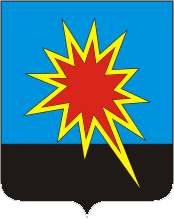 КЕМЕРОВСКАЯ ОБЛАСТЬКАЛТАНСКИЙ ГОРОДСКОЙ ОКРУГАДМИНИСТРАЦИЯ КАЛТАНСКОГО ГОРОДСКОГО ОКРУГАПОСТАНОВЛЕНИЕОт 30.10.2015.        № 229-пО внесении изменений в муниципальную программу «Развитие организационно-хозяйственной деятельности в Калтанском городском округе» на 2014-2017 гг.На основании постановлений администрации Калтанского городского округа от 30.10.2015г. № 227/1-п «О внесении изменений в  реестр муниципальных программ, рекомендуемых к финансированию в 2016 году», от 08.08.2014г. № 216-п (в ред. от 04.09.2014г.) «Об утверждении Положения о порядке разработки и реализации муниципальных программ Калтанского городского округа» внести следующие изменения:1. В наименование и текст муниципальной программы «Развитие организационно-хозяйственной деятельности в Калтанском городском округе в рамках реализации реформы местного самоуправления» на 2014-2017 гг.», внести следующие изменения: Цифры «2014-2017» заменить цифрами «2014-2018»;Утвердить прилагаемую муниципальную программу «Развитие организационно-хозяйственной деятельности в Калтанском городском округе в рамках реализации реформы местного самоуправления» в соответствии с приложением к настоящему постановлению определив период ее действия 2014-2018 годы; Директору МАУ «Пресс-Центр г. Калтан» (Беспальчук В.Н.)опубликовать настоящее постановление в газете «Калтанский вестник»; Начальнику отдела организационной и кадровой работы администрации Калтанского городского округа (Верещагина Т.А.) разместить настоящее постановление на официальном сайте администрации Калтанского городского округа; Настоящее постановление вступает в силу с 01.01.2016г; Контроль за исполнением настоящего постановления возложить на заместителя главы Калтанского городского округа по экономике (А.И. Горшкова).И. о. главы Калтанского городского округа				                                Л.А. ШайхелисламоваУтвержденапостановлением администрацииКалтанского городского округаот 30.10.2015г. № 229-пМуниципальная программа«Развитие организационно-хозяйственной деятельности в Калтанском городском округе» на 2014-2018г.г.ПАСПОРТ ПРОГРАММЫСОДЕРЖАНИЕ ПРОГРАММЫВ настоящее время в результате, изменения организационно-экономического механизма развития социальной сферы, инженерной инфраструктуры происходит снижение доступности для населения образовательных, консультационных и информационных услуг. Материальное стимулирование достижений предприятий и организаций, заслуг отдельных граждан носит стихийный характер. Для успешного решения стратегических задач в ходе реализации Федерального закона № 131-ФЗ «Об общих принципах организации местного самоуправления в Российской Федерации» требуется системный подход. Необходимо усилить муниципальную поддержку развития процессов самоуправления и на этой основе повысить качество и активизацию человеческого потенциала.Таким образом, разработка муниципальной программы«Развитие организационно-хозяйственной деятельности в Калтанском городском округе» на 2016-2018г.г. (далее Программы) даст возможность провести комплекс взаимоувязанных мероприятий, которые планируется осуществлять на территории Калтанского городского округа.II. ОСНОВНЫЕ ЦЕЛИ, ЗАДАЧИ, СРОКИ РЕАЛИЗАЦИИ ПРОГРАММЫПрограмма разработана для достижения следующих основных целей:упорядочивания системы организационно-хозяйственной деятельности в рамках реализации реформы местного самоуправления;информационного обеспечения местного самоуправления;повышения ответственности и материальной заинтересованности руководителей организаций, предприятий и отдельных граждан в результатах работы;введения электронного документооборота;технологического обеспечения информационного взаимодействия при предоставлении муниципальных услуг и исполнении государственных и муниципальных функций в электронной форме.Мероприятия Программы направлены на решение следующих основных задач:повышение уровня профессионализма и компетентности муниципальных служащих;материальное стимулирование за многолетний добросовестный труд, большой личный вклад в социально-экономическое развитие Калтанского городского округа;повышение уровня организации подготовки и проведения, значимых для Калтанского городского округа  мероприятий;постоянное информирование населения о жизни городского округа через СМИ различного уровня;обеспечение исполнения государственных и муниципальных функций в электронной форме;обеспечение предоставления муниципальных услуг в электронной форме.Поставленные в Программе задачи должны решаться путем формирования условий для самодостаточного развития территорий городского округа, применения ресурсосберегающих подходов и технологий, создания благоприятного инвестиционного и предпринимательского климата в сфере обустройства городского округа.III. СИСТЕМА ПРОГРАММНЫХ МЕРОПРИЯТИЙПрограмма включает в себя 3 подпрограммы, каждая из которых предусматривает реализацию конкретных направлений деятельности.1. Подпрограмма «Развитие организационно-хозяйственной деятельности в рамках реализации реформы местного самоуправления»:1.1. Взаимодействие со СМИ и полиграфическими организациями;1.2. Информатизация муниципального образования;1.3. Материальное стимулирование предприятий, организаций и отдельных граждан;1.4. Введение электронного документооборота;Организация предоставления муниципальных услуг;1.5. Организационные мероприятия;1.6. Повышение квалификации и обучение кадрового состава;1.7. Мероприятия по предоставлению транспортных услуг бюджетным учреждениям Калтанского городского округа;1.8. Мероприятия по оказанию аутсорсинговых услуг;1.9. Организация и проведение выборов в органы местного самоуправления;2.	Подпрограмма «Организация деятельности подведомственных учреждений администрации Калтанского городского округа»:2.1. Обеспечение деятельности МБУ «Градостроительный центр Калтанского городского округа» в части расходов на оплату труда;2.2. Обеспечение деятельности МАУ «Многофункциональный центр Калтанского городского округа» в части расходов на оплату труда;2.3. Обеспечение деятельности МАУ «Пресс-центр Калтанского городского округа» в части расходов на оплату труда;2.4. Обеспечение деятельности МБУ «Управление по защите населения и территорий Калтанского городского округа» в части расходов на оплату труда;2.5. Обеспечение деятельности МКУ «Архив Калтанского городского округа» в части расходов на оплату труда;2.6. Обеспечение деятельности МАУ «Бизнес-инкубатор Калтанского городского округа» в части расходов на оплату труда;2.7. Обеспечение деятельности МКУ «Архив Калтанского городского округа» в части расходов на оплату коммунальных расходов;2.8. Обеспечение  деятельности МАУ «Многофункциональный центр КГО», в части расходов на оплату коммунальных расходов»;2.9. Обеспечение деятельности МБУ «Управление по защите населения и территорий Калтанского городского округа», в части расходов на оплату коммунальных расходов;2.10. Обеспечение деятельности МКУ «Архив Калтанского городского округа» в части прочих расходов;2.11. Обеспечение деятельности МБУ «Градостроительный центр Калтанского городского округа» в части прочих расходов;2.12. Обеспечение деятельности МАУ «Многофункциональный центр КГО», в части прочих расходов;2.13. Обеспечение деятельности МБУ «Управление по защите населения и территорий КГО», в части прочих расходов;	2.14. Обеспечение деятельности МКУ «Архив КГО», за счет средств от оказания платных;3.	Подпрограмма «Организация деятельности органов местного самоуправления»:3.1. Обеспечение  деятельности главы Калтанского городского округа;3.2. Обеспечение деятельности администрации Калтанского городского округа;3.3. Обеспечение деятельности Председателя Совета народных депутатов Калтанского городского округа;3.4. Обеспечение деятельности Совета народных депутатов Калтанского городского округа;3.5. Компенсационные выплаты за работу в комиссиях депутатскому корпусу;3.6. Финансовое обеспечение наградной системы Совета народных депутатов Калтанского городского округа;3.7. Обеспечение деятельности Ревизионной комиссии Калтанского городского округа;3.8. Резервный фонд администрации Калтанского городского округа;3.9. Обслуживание муниципального долга;3.10. Осуществление первичного воинского учета на территориях, где отсутствуют военные комиссариаты;3.11. Осуществление функций по хранению, комплектованию, учету и использованию документов Архивного фонда Калтанского городского округа;3.12. Создание и функционирование административных комиссий;3.13. Создание и функционирование комиссий по делам несовершеннолетних и защите их прав.IV. РЕСУРСНОЕ ОБЕСПЕЧЕНИЕ ПРОГРАММЫПри разработке стратегии ресурсного обеспечения Программы учитывались реальная ситуация в финансово-бюджетной сфере на муниципальном уровне, высокая общеэкономическая, социальная и политическая значимость проблемы.Финансирование мероприятий Программы осуществляется за счет средств бюджета Калтанского городского округа.V. ОЦЕНКА ЭФФЕКТИВНОСТИ И ПРОГНОЗ СОЦИАЛЬНО–ЭКОНОМИЧЕСКИХРЕЗУЛЬТАТОВ РЕАЛИЗАЦИИ ПРОГРАММЫВ результате реализации Программы предусматриваются:1.	Повышение уровня профессионализма и компетентности муниципальных служащих.2.	Качественно новое развитие муниципальных образований на основе активного освоения и применения новых информационных технологий.3.	Улучшение информированности населения.4.	Повышение показателей эффективности социально-экономического развития Калтанского городского округа.VI. ОРГАНИЗАЦИЯ УПРАВЛЕНИЯ ПРОГРАММОЙ И КОНТРОЛЬЗА ХОДОМ ЕЕ РЕАЛИЗАЦИИМуниципальный заказчик – администрация Калтанского городского округа осуществляет управление реализацией Программы;обеспечивает согласованность действий по подготовке и реализации мероприятий Программы, целевому и эффективному использованию средств местного бюджета;представляет информацию о ходе реализации Программы.			VII ПРОГРАМНЫЕ МЕРОПРИЯТИЯ	VIII Целевые индикаторы программыНаименование муниципальной программыНаименование муниципальной программы«Развитие организационно-хозяйственной деятельности в Калтанском городском округе» на 2014-2018г.г.«Развитие организационно-хозяйственной деятельности в Калтанском городском округе» на 2014-2018г.г.«Развитие организационно-хозяйственной деятельности в Калтанском городском округе» на 2014-2018г.г.«Развитие организационно-хозяйственной деятельности в Калтанском городском округе» на 2014-2018г.г.«Развитие организационно-хозяйственной деятельности в Калтанском городском округе» на 2014-2018г.г.«Развитие организационно-хозяйственной деятельности в Калтанском городском округе» на 2014-2018г.г.«Развитие организационно-хозяйственной деятельности в Калтанском городском округе» на 2014-2018г.г.Директор муниципальной программыДиректор муниципальной программыЗаместитель главы Калтанского городского округа по экономике Горшкова Алла ИгоревнаЗаместитель главы Калтанского городского округа по экономике Горшкова Алла ИгоревнаЗаместитель главы Калтанского городского округа по экономике Горшкова Алла ИгоревнаЗаместитель главы Калтанского городского округа по экономике Горшкова Алла ИгоревнаЗаместитель главы Калтанского городского округа по экономике Горшкова Алла ИгоревнаЗаместитель главы Калтанского городского округа по экономике Горшкова Алла ИгоревнаЗаместитель главы Калтанского городского округа по экономике Горшкова Алла ИгоревнаОтветственный исполнитель программыОтветственный исполнитель программыАдминистрация Калтанского городского округаАдминистрация Калтанского городского округаАдминистрация Калтанского городского округаАдминистрация Калтанского городского округаАдминистрация Калтанского городского округаАдминистрация Калтанского городского округаАдминистрация Калтанского городского округаИсполнители программыИсполнители программыМКУ «Управление образования»;МКУ «УМИ»;МБУ «УЖКиДК»;Администрация КГО;МКУ «УМПиС»;МАУ «ГЦ»;МКУ «УПЖ»;МБУ «АТП»;МКУ «Архив»;МАУ «МФЦ»;МАУ «Пресс-центр»;МАУ «Бизнес-инкубатор»;Совет народных депутатов;МКУ «Управление культуры»;Ревизионная комиссия г.Калтан;МБУ «УЗНТ».МКУ «Управление образования»;МКУ «УМИ»;МБУ «УЖКиДК»;Администрация КГО;МКУ «УМПиС»;МАУ «ГЦ»;МКУ «УПЖ»;МБУ «АТП»;МКУ «Архив»;МАУ «МФЦ»;МАУ «Пресс-центр»;МАУ «Бизнес-инкубатор»;Совет народных депутатов;МКУ «Управление культуры»;Ревизионная комиссия г.Калтан;МБУ «УЗНТ».МКУ «Управление образования»;МКУ «УМИ»;МБУ «УЖКиДК»;Администрация КГО;МКУ «УМПиС»;МАУ «ГЦ»;МКУ «УПЖ»;МБУ «АТП»;МКУ «Архив»;МАУ «МФЦ»;МАУ «Пресс-центр»;МАУ «Бизнес-инкубатор»;Совет народных депутатов;МКУ «Управление культуры»;Ревизионная комиссия г.Калтан;МБУ «УЗНТ».МКУ «Управление образования»;МКУ «УМИ»;МБУ «УЖКиДК»;Администрация КГО;МКУ «УМПиС»;МАУ «ГЦ»;МКУ «УПЖ»;МБУ «АТП»;МКУ «Архив»;МАУ «МФЦ»;МАУ «Пресс-центр»;МАУ «Бизнес-инкубатор»;Совет народных депутатов;МКУ «Управление культуры»;Ревизионная комиссия г.Калтан;МБУ «УЗНТ».МКУ «Управление образования»;МКУ «УМИ»;МБУ «УЖКиДК»;Администрация КГО;МКУ «УМПиС»;МАУ «ГЦ»;МКУ «УПЖ»;МБУ «АТП»;МКУ «Архив»;МАУ «МФЦ»;МАУ «Пресс-центр»;МАУ «Бизнес-инкубатор»;Совет народных депутатов;МКУ «Управление культуры»;Ревизионная комиссия г.Калтан;МБУ «УЗНТ».МКУ «Управление образования»;МКУ «УМИ»;МБУ «УЖКиДК»;Администрация КГО;МКУ «УМПиС»;МАУ «ГЦ»;МКУ «УПЖ»;МБУ «АТП»;МКУ «Архив»;МАУ «МФЦ»;МАУ «Пресс-центр»;МАУ «Бизнес-инкубатор»;Совет народных депутатов;МКУ «Управление культуры»;Ревизионная комиссия г.Калтан;МБУ «УЗНТ».МКУ «Управление образования»;МКУ «УМИ»;МБУ «УЖКиДК»;Администрация КГО;МКУ «УМПиС»;МАУ «ГЦ»;МКУ «УПЖ»;МБУ «АТП»;МКУ «Архив»;МАУ «МФЦ»;МАУ «Пресс-центр»;МАУ «Бизнес-инкубатор»;Совет народных депутатов;МКУ «Управление культуры»;Ревизионная комиссия г.Калтан;МБУ «УЗНТ».Цели программыЦели программы- Упорядочивание системы организационно-
хозяйственной деятельности;- Информационное обеспечение местного самоуправления;
- Повышение ответственности и материальной          
заинтересованности руководителей организаций,     
предприятий и отдельных граждан в результатах     
работы;
- Организация подготовки и проведения выборов;
- Введение электронного документооборота;
- Технологическое обеспечение информационного       
взаимодействия при предоставлении муниципальных   
услуг и исполнении государственных и муниципальных функций в электронной форме.- Упорядочивание системы организационно-
хозяйственной деятельности;- Информационное обеспечение местного самоуправления;
- Повышение ответственности и материальной          
заинтересованности руководителей организаций,     
предприятий и отдельных граждан в результатах     
работы;
- Организация подготовки и проведения выборов;
- Введение электронного документооборота;
- Технологическое обеспечение информационного       
взаимодействия при предоставлении муниципальных   
услуг и исполнении государственных и муниципальных функций в электронной форме.- Упорядочивание системы организационно-
хозяйственной деятельности;- Информационное обеспечение местного самоуправления;
- Повышение ответственности и материальной          
заинтересованности руководителей организаций,     
предприятий и отдельных граждан в результатах     
работы;
- Организация подготовки и проведения выборов;
- Введение электронного документооборота;
- Технологическое обеспечение информационного       
взаимодействия при предоставлении муниципальных   
услуг и исполнении государственных и муниципальных функций в электронной форме.- Упорядочивание системы организационно-
хозяйственной деятельности;- Информационное обеспечение местного самоуправления;
- Повышение ответственности и материальной          
заинтересованности руководителей организаций,     
предприятий и отдельных граждан в результатах     
работы;
- Организация подготовки и проведения выборов;
- Введение электронного документооборота;
- Технологическое обеспечение информационного       
взаимодействия при предоставлении муниципальных   
услуг и исполнении государственных и муниципальных функций в электронной форме.- Упорядочивание системы организационно-
хозяйственной деятельности;- Информационное обеспечение местного самоуправления;
- Повышение ответственности и материальной          
заинтересованности руководителей организаций,     
предприятий и отдельных граждан в результатах     
работы;
- Организация подготовки и проведения выборов;
- Введение электронного документооборота;
- Технологическое обеспечение информационного       
взаимодействия при предоставлении муниципальных   
услуг и исполнении государственных и муниципальных функций в электронной форме.- Упорядочивание системы организационно-
хозяйственной деятельности;- Информационное обеспечение местного самоуправления;
- Повышение ответственности и материальной          
заинтересованности руководителей организаций,     
предприятий и отдельных граждан в результатах     
работы;
- Организация подготовки и проведения выборов;
- Введение электронного документооборота;
- Технологическое обеспечение информационного       
взаимодействия при предоставлении муниципальных   
услуг и исполнении государственных и муниципальных функций в электронной форме.- Упорядочивание системы организационно-
хозяйственной деятельности;- Информационное обеспечение местного самоуправления;
- Повышение ответственности и материальной          
заинтересованности руководителей организаций,     
предприятий и отдельных граждан в результатах     
работы;
- Организация подготовки и проведения выборов;
- Введение электронного документооборота;
- Технологическое обеспечение информационного       
взаимодействия при предоставлении муниципальных   
услуг и исполнении государственных и муниципальных функций в электронной форме.Задачи программыЗадачи программы-Повышение уровня профессионализма и компетентности муниципальных служащих.-Обеспечение стабильности муниципальной службы.    
-Материальное стимулирование за многолетний     добросовестный труд, большой личный вклад в       
социально-экономическое развитие Калтанского городского округа.                                           
-Повышение уровня организации подготовки и         
проведения, значимых для Калтанского городского округа  мероприятий.                               
-Постоянное информирование населения о жизни города через СМИ различного уровня.                      
-Обеспечение исполнения государственных и          
муниципальных функций в электронной форме.        
-Обеспечение предоставления муниципальных услуг в электронной форме-Повышение уровня профессионализма и компетентности муниципальных служащих.-Обеспечение стабильности муниципальной службы.    
-Материальное стимулирование за многолетний     добросовестный труд, большой личный вклад в       
социально-экономическое развитие Калтанского городского округа.                                           
-Повышение уровня организации подготовки и         
проведения, значимых для Калтанского городского округа  мероприятий.                               
-Постоянное информирование населения о жизни города через СМИ различного уровня.                      
-Обеспечение исполнения государственных и          
муниципальных функций в электронной форме.        
-Обеспечение предоставления муниципальных услуг в электронной форме-Повышение уровня профессионализма и компетентности муниципальных служащих.-Обеспечение стабильности муниципальной службы.    
-Материальное стимулирование за многолетний     добросовестный труд, большой личный вклад в       
социально-экономическое развитие Калтанского городского округа.                                           
-Повышение уровня организации подготовки и         
проведения, значимых для Калтанского городского округа  мероприятий.                               
-Постоянное информирование населения о жизни города через СМИ различного уровня.                      
-Обеспечение исполнения государственных и          
муниципальных функций в электронной форме.        
-Обеспечение предоставления муниципальных услуг в электронной форме-Повышение уровня профессионализма и компетентности муниципальных служащих.-Обеспечение стабильности муниципальной службы.    
-Материальное стимулирование за многолетний     добросовестный труд, большой личный вклад в       
социально-экономическое развитие Калтанского городского округа.                                           
-Повышение уровня организации подготовки и         
проведения, значимых для Калтанского городского округа  мероприятий.                               
-Постоянное информирование населения о жизни города через СМИ различного уровня.                      
-Обеспечение исполнения государственных и          
муниципальных функций в электронной форме.        
-Обеспечение предоставления муниципальных услуг в электронной форме-Повышение уровня профессионализма и компетентности муниципальных служащих.-Обеспечение стабильности муниципальной службы.    
-Материальное стимулирование за многолетний     добросовестный труд, большой личный вклад в       
социально-экономическое развитие Калтанского городского округа.                                           
-Повышение уровня организации подготовки и         
проведения, значимых для Калтанского городского округа  мероприятий.                               
-Постоянное информирование населения о жизни города через СМИ различного уровня.                      
-Обеспечение исполнения государственных и          
муниципальных функций в электронной форме.        
-Обеспечение предоставления муниципальных услуг в электронной форме-Повышение уровня профессионализма и компетентности муниципальных служащих.-Обеспечение стабильности муниципальной службы.    
-Материальное стимулирование за многолетний     добросовестный труд, большой личный вклад в       
социально-экономическое развитие Калтанского городского округа.                                           
-Повышение уровня организации подготовки и         
проведения, значимых для Калтанского городского округа  мероприятий.                               
-Постоянное информирование населения о жизни города через СМИ различного уровня.                      
-Обеспечение исполнения государственных и          
муниципальных функций в электронной форме.        
-Обеспечение предоставления муниципальных услуг в электронной форме-Повышение уровня профессионализма и компетентности муниципальных служащих.-Обеспечение стабильности муниципальной службы.    
-Материальное стимулирование за многолетний     добросовестный труд, большой личный вклад в       
социально-экономическое развитие Калтанского городского округа.                                           
-Повышение уровня организации подготовки и         
проведения, значимых для Калтанского городского округа  мероприятий.                               
-Постоянное информирование населения о жизни города через СМИ различного уровня.                      
-Обеспечение исполнения государственных и          
муниципальных функций в электронной форме.        
-Обеспечение предоставления муниципальных услуг в электронной формеОжидаемые результаты 
реализации программыОжидаемые результаты 
реализации программыПовышение уровня профессионализма и компетентности муниципальных служащих;Качественно новое развитие муниципальных          
образований на основе активного освоения и        
применения новых информационных технологий;Улучшение информированности населения;Исполнение государственных и муниципальных функций в электронной форме;Предоставление муниципальных услуг в электронной форме;Повышение показателей эффективности социально- экономического развития Калтанского городского округа.Повышение уровня профессионализма и компетентности муниципальных служащих;Качественно новое развитие муниципальных          
образований на основе активного освоения и        
применения новых информационных технологий;Улучшение информированности населения;Исполнение государственных и муниципальных функций в электронной форме;Предоставление муниципальных услуг в электронной форме;Повышение показателей эффективности социально- экономического развития Калтанского городского округа.Повышение уровня профессионализма и компетентности муниципальных служащих;Качественно новое развитие муниципальных          
образований на основе активного освоения и        
применения новых информационных технологий;Улучшение информированности населения;Исполнение государственных и муниципальных функций в электронной форме;Предоставление муниципальных услуг в электронной форме;Повышение показателей эффективности социально- экономического развития Калтанского городского округа.Повышение уровня профессионализма и компетентности муниципальных служащих;Качественно новое развитие муниципальных          
образований на основе активного освоения и        
применения новых информационных технологий;Улучшение информированности населения;Исполнение государственных и муниципальных функций в электронной форме;Предоставление муниципальных услуг в электронной форме;Повышение показателей эффективности социально- экономического развития Калтанского городского округа.Повышение уровня профессионализма и компетентности муниципальных служащих;Качественно новое развитие муниципальных          
образований на основе активного освоения и        
применения новых информационных технологий;Улучшение информированности населения;Исполнение государственных и муниципальных функций в электронной форме;Предоставление муниципальных услуг в электронной форме;Повышение показателей эффективности социально- экономического развития Калтанского городского округа.Повышение уровня профессионализма и компетентности муниципальных служащих;Качественно новое развитие муниципальных          
образований на основе активного освоения и        
применения новых информационных технологий;Улучшение информированности населения;Исполнение государственных и муниципальных функций в электронной форме;Предоставление муниципальных услуг в электронной форме;Повышение показателей эффективности социально- экономического развития Калтанского городского округа.Повышение уровня профессионализма и компетентности муниципальных служащих;Качественно новое развитие муниципальных          
образований на основе активного освоения и        
применения новых информационных технологий;Улучшение информированности населения;Исполнение государственных и муниципальных функций в электронной форме;Предоставление муниципальных услуг в электронной форме;Повышение показателей эффективности социально- экономического развития Калтанского городского округа.Сроки реализации программыСроки реализации программы2014-2018 г.г.2014-2018 г.г.2014-2018 г.г.2014-2018 г.г.2014-2018 г.г.2014-2018 г.г.2014-2018 г.г.Объемы и источники финансирования муниципальной программы в целом и с разбивкой по годам ее реализацииОбъемы и источники финансирования муниципальной программы в целом и с разбивкой по годам ее реализацииОбъём финансирования, тыс. руб.Объём финансирования, тыс. руб.  2014г.  2015г.2016 г.2017 г.2018 г.Объемы и источники финансирования муниципальной программы в целом и с разбивкой по годам ее реализацииОбъемы и источники финансирования муниципальной программы в целом и с разбивкой по годам ее реализацииВсегоВсего60035,064762,285505,385505,385505,3Объемы и источники финансирования муниципальной программы в целом и с разбивкой по годам ее реализацииОбъемы и источники финансирования муниципальной программы в целом и с разбивкой по годам ее реализацииФинансирование за счет местного бюджетаФинансирование за счет местного бюджета59501,062634,082086,682086,682086,6Объемы и источники финансирования муниципальной программы в целом и с разбивкой по годам ее реализацииОбъемы и источники финансирования муниципальной программы в целом и с разбивкой по годам ее реализацииФинансирование за счет областного бюджетаФинансирование за счет областного бюджета01576,7465,0465,0465,0Объемы и источники финансирования муниципальной программы в целом и с разбивкой по годам ее реализацииОбъемы и источники финансирования муниципальной программы в целом и с разбивкой по годам ее реализацииФинансирование за счет федерального бюджетаФинансирование за счет федерального бюджета001851,21851,21851,2Объемы и источники финансирования муниципальной программы в целом и с разбивкой по годам ее реализацииОбъемы и источники финансирования муниципальной программы в целом и с разбивкой по годам ее реализацииФинансирование за счет внебюджетных средствФинансирование за счет внебюджетных средств534,0534,01102,51102,51102,5Объём финансирования, тыс. руб.2014г.2015г.2016 г.2017 г.2018 г.Всего60035,064762,285505,385505,385505,3Финансирование за счет местного бюджета59501,062634,082086,682086,682086,6Финансирование за счет областного бюджета0,01576,7465,0465,0465,0Финансирование за счет федерального бюджета0,00,01851,21851,21851,2Финансирование за счет внебюджетных средств534,0534,01102,51102,51102,5№ п/пНаименование программных мероприятийСроки исполненияОбъем финансирования, тыс. рублейОбъем финансирования, тыс. рублейОбъем финансирования, тыс. рублейОбъем финансирования, тыс. рублейОбъем финансирования, тыс. рублейОтветственный исполнитель программных мероприятий№ п/пНаименование программных мероприятийСроки исполненияВсегоМестный бюджетИные финансовые не запрещенные законодательством источники финансирования         Иные финансовые не запрещенные законодательством источники финансирования         Иные финансовые не запрещенные законодательством источники финансирования         Ответственный исполнитель программных мероприятий№ п/пНаименование программных мероприятийСроки исполненияВсегоМестный бюджетОбластной бюджетФедеральный бюджетВнебюджетные средстваОтветственный исполнитель программных мероприятий1234567891.Подпрограмма «Развитие организационно-хозяйственной деятельности»Подпрограмма «Развитие организационно-хозяйственной деятельности»Подпрограмма «Развитие организационно-хозяйственной деятельности»Подпрограмма «Развитие организационно-хозяйственной деятельности»Подпрограмма «Развитие организационно-хозяйственной деятельности»Подпрограмма «Развитие организационно-хозяйственной деятельности»Подпрограмма «Развитие организационно-хозяйственной деятельности»Подпрограмма «Развитие организационно-хозяйственной деятельности»Направления деятельности подпрограммы:Направления деятельности подпрограммы:Направления деятельности подпрограммы:Направления деятельности подпрограммы:Направления деятельности подпрограммы:Направления деятельности подпрограммы:Направления деятельности подпрограммы:Направления деятельности подпрограммы:1.1«Взаимодействие со СМИ и полиграфическими организациями»:2014756,7222,7--5341.1«Взаимодействие со СМИ и полиграфическими организациями»:2015777,1243,1--5341.1«Взаимодействие со СМИ и полиграфическими организациями»:20161259,5157,0--1102,51.1«Взаимодействие со СМИ и полиграфическими организациями»:20171259,5157,0--1102,51.1«Взаимодействие со СМИ и полиграфическими организациями»:20181259,5157,0--1102,51.1Типографические услуги;2014100,0100,0---1.1Типографические услуги;2015-----1.1Типографические услуги;201615,015,0---МКУ Управление образования;1.1Типографические услуги;20161,51,5---МКУ «УПЖ»;1.1Типографические услуги;201715,015,0---МКУ Управление образования;1.1Типографические услуги;20181,51,5---МКУ «УПЖ»;1.1Приобретение, изготовление логотипных открыток, бланков, почетных грамот и благодарственных писем, конвертов, иной полиграфической продукции, связанной с жизнедеятельностью городского округа и юбилейными датами.201449,149,1---МКУ Управление образования;1.1Приобретение, изготовление логотипных открыток, бланков, почетных грамот и благодарственных писем, конвертов, иной полиграфической продукции, связанной с жизнедеятельностью городского округа и юбилейными датами.201430,030,0---МКУ «УМИ»;1.1Приобретение, изготовление логотипных открыток, бланков, почетных грамот и благодарственных писем, конвертов, иной полиграфической продукции, связанной с жизнедеятельностью городского округа и юбилейными датами.201412,612,6---МБУ «УЖКиДК»;1.1Приобретение, изготовление логотипных открыток, бланков, почетных грамот и благодарственных писем, конвертов, иной полиграфической продукции, связанной с жизнедеятельностью городского округа и юбилейными датами.20144,34,3---Администрация КГО;1.1Приобретение, изготовление логотипных открыток, бланков, почетных грамот и благодарственных писем, конвертов, иной полиграфической продукции, связанной с жизнедеятельностью городского округа и юбилейными датами.201400---МКУ «УМПиС»;1.1Приобретение, изготовление логотипных открыток, бланков, почетных грамот и благодарственных писем, конвертов, иной полиграфической продукции, связанной с жизнедеятельностью городского округа и юбилейными датами.20140,60,6---МКУ «УПЖ»;1.1Приобретение, изготовление логотипных открыток, бланков, почетных грамот и благодарственных писем, конвертов, иной полиграфической продукции, связанной с жизнедеятельностью городского округа и юбилейными датами.20144,94,9---МБУ «АТП»;1.1Приобретение, изготовление логотипных открыток, бланков, почетных грамот и благодарственных писем, конвертов, иной полиграфической продукции, связанной с жизнедеятельностью городского округа и юбилейными датами.201400---МКУ «Архив»1.1Приобретение, изготовление логотипных открыток, бланков, почетных грамот и благодарственных писем, конвертов, иной полиграфической продукции, связанной с жизнедеятельностью городского округа и юбилейными датами.20154646---МКУ Управление образования;1.1Приобретение, изготовление логотипных открыток, бланков, почетных грамот и благодарственных писем, конвертов, иной полиграфической продукции, связанной с жизнедеятельностью городского округа и юбилейными датами.20153636---МКУ «УМИ»;1.1Приобретение, изготовление логотипных открыток, бланков, почетных грамот и благодарственных писем, конвертов, иной полиграфической продукции, связанной с жизнедеятельностью городского округа и юбилейными датами.201512,712,7---МБУ «УЖКиДК»;1.1Приобретение, изготовление логотипных открыток, бланков, почетных грамот и благодарственных писем, конвертов, иной полиграфической продукции, связанной с жизнедеятельностью городского округа и юбилейными датами.2015135,9135,9---Администрация КГО;1.1Приобретение, изготовление логотипных открыток, бланков, почетных грамот и благодарственных писем, конвертов, иной полиграфической продукции, связанной с жизнедеятельностью городского округа и юбилейными датами.201500---МКУ «УМПиС»;1.1Приобретение, изготовление логотипных открыток, бланков, почетных грамот и благодарственных писем, конвертов, иной полиграфической продукции, связанной с жизнедеятельностью городского округа и юбилейными датами.20151,51,5---МКУ «УПЖ»;1.1Приобретение, изготовление логотипных открыток, бланков, почетных грамот и благодарственных писем, конвертов, иной полиграфической продукции, связанной с жизнедеятельностью городского округа и юбилейными датами.20151111---МБУ «АТП»;1.1Приобретение, изготовление логотипных открыток, бланков, почетных грамот и благодарственных писем, конвертов, иной полиграфической продукции, связанной с жизнедеятельностью городского округа и юбилейными датами.201500---МКУ «Архив»1.1Приобретение, изготовление логотипных открыток, бланков, почетных грамот и благодарственных писем, конвертов, иной полиграфической продукции, связанной с жизнедеятельностью городского округа и юбилейными датами.2016922,5---922,5МАУ «Пресс-центр»;1.1Приобретение, изготовление логотипных открыток, бланков, почетных грамот и благодарственных писем, конвертов, иной полиграфической продукции, связанной с жизнедеятельностью городского округа и юбилейными датами.20162,02,0---МКУ Управление образования;1.1Приобретение, изготовление логотипных открыток, бланков, почетных грамот и благодарственных писем, конвертов, иной полиграфической продукции, связанной с жизнедеятельностью городского округа и юбилейными датами.20165,05,0МКУ «УМПиС»;1.1Приобретение, изготовление логотипных открыток, бланков, почетных грамот и благодарственных писем, конвертов, иной полиграфической продукции, связанной с жизнедеятельностью городского округа и юбилейными датами.201612,712,7---МБУ «УЖКиДК»;1.1Приобретение, изготовление логотипных открыток, бланков, почетных грамот и благодарственных писем, конвертов, иной полиграфической продукции, связанной с жизнедеятельностью городского округа и юбилейными датами.201648,048,0---Администрация КГО;1.1Приобретение, изготовление логотипных открыток, бланков, почетных грамот и благодарственных писем, конвертов, иной полиграфической продукции, связанной с жизнедеятельностью городского округа и юбилейными датами.20161,51,5---МКУ «УПЖ»;1.1Приобретение, изготовление логотипных открыток, бланков, почетных грамот и благодарственных писем, конвертов, иной полиграфической продукции, связанной с жизнедеятельностью городского округа и юбилейными датами.201611,311,3---МБУ «АТП»;1.1Приобретение, изготовление логотипных открыток, бланков, почетных грамот и благодарственных писем, конвертов, иной полиграфической продукции, связанной с жизнедеятельностью городского округа и юбилейными датами.201660,060,0---МКУ «УМИ»;1.1Приобретение, изготовление логотипных открыток, бланков, почетных грамот и благодарственных писем, конвертов, иной полиграфической продукции, связанной с жизнедеятельностью городского округа и юбилейными датами.2017922,5---922,5МАУ «Пресс-центр»;1.1Приобретение, изготовление логотипных открыток, бланков, почетных грамот и благодарственных писем, конвертов, иной полиграфической продукции, связанной с жизнедеятельностью городского округа и юбилейными датами.20172,02,0---МКУ Управление образования;1.1Приобретение, изготовление логотипных открыток, бланков, почетных грамот и благодарственных писем, конвертов, иной полиграфической продукции, связанной с жизнедеятельностью городского округа и юбилейными датами.20175,05,0---МКУ «УМПиС»;1.1Приобретение, изготовление логотипных открыток, бланков, почетных грамот и благодарственных писем, конвертов, иной полиграфической продукции, связанной с жизнедеятельностью городского округа и юбилейными датами.201712,712,7---МБУ «УЖКиДК»;1.1Приобретение, изготовление логотипных открыток, бланков, почетных грамот и благодарственных писем, конвертов, иной полиграфической продукции, связанной с жизнедеятельностью городского округа и юбилейными датами.201748,048,0---Администрация КГО;1.1Приобретение, изготовление логотипных открыток, бланков, почетных грамот и благодарственных писем, конвертов, иной полиграфической продукции, связанной с жизнедеятельностью городского округа и юбилейными датами.20171,51,5---МКУ «УПЖ»;1.1Приобретение, изготовление логотипных открыток, бланков, почетных грамот и благодарственных писем, конвертов, иной полиграфической продукции, связанной с жизнедеятельностью городского округа и юбилейными датами.201711,311,3---МБУ «АТП»;1.1Приобретение, изготовление логотипных открыток, бланков, почетных грамот и благодарственных писем, конвертов, иной полиграфической продукции, связанной с жизнедеятельностью городского округа и юбилейными датами.201760,060,0МКУ «УМИ»;1.1Приобретение, изготовление логотипных открыток, бланков, почетных грамот и благодарственных писем, конвертов, иной полиграфической продукции, связанной с жизнедеятельностью городского округа и юбилейными датами.2018922,5---922,5МАУ «Пресс-центр»;1.1Приобретение, изготовление логотипных открыток, бланков, почетных грамот и благодарственных писем, конвертов, иной полиграфической продукции, связанной с жизнедеятельностью городского округа и юбилейными датами.20182,02,0---МКУ Управление образования;1.1Приобретение, изготовление логотипных открыток, бланков, почетных грамот и благодарственных писем, конвертов, иной полиграфической продукции, связанной с жизнедеятельностью городского округа и юбилейными датами.20185,05,0---МКУ «УМПиС»;1.1Приобретение, изготовление логотипных открыток, бланков, почетных грамот и благодарственных писем, конвертов, иной полиграфической продукции, связанной с жизнедеятельностью городского округа и юбилейными датами.201812,712,7---МБУ «УЖКиДК»;1.1Приобретение, изготовление логотипных открыток, бланков, почетных грамот и благодарственных писем, конвертов, иной полиграфической продукции, связанной с жизнедеятельностью городского округа и юбилейными датами.201848,048,0---Администрация КГО;1.1Приобретение, изготовление логотипных открыток, бланков, почетных грамот и благодарственных писем, конвертов, иной полиграфической продукции, связанной с жизнедеятельностью городского округа и юбилейными датами.20181,51,5---МКУ «УПЖ»;1.1Приобретение, изготовление логотипных открыток, бланков, почетных грамот и благодарственных писем, конвертов, иной полиграфической продукции, связанной с жизнедеятельностью городского округа и юбилейными датами.201811,311,3---МБУ «АТП»;1.1Приобретение, изготовление логотипных открыток, бланков, почетных грамот и благодарственных писем, конвертов, иной полиграфической продукции, связанной с жизнедеятельностью городского округа и юбилейными датами.201860,060,0---МКУ «УМИ»;1.1Услуги спецсвязи201421,221,2---1.1Услуги спецсвязи2015-----1.1Услуги спецсвязи2016-----1.1Услуги спецсвязи2017-----1.1Услуги спецсвязи2018-----1.1Информационные услуги  ВГТРК «Кузбасс»2014534---534МАУ «Пресс-центр»;1.1Информационные услуги  ВГТРК «Кузбасс»2015534---534МАУ «Пресс-центр»;1.1Информационные услуги  ВГТРК «Кузбасс»2016180---180МАУ «Пресс-центр»;1.1Информационные услуги  ВГТРК «Кузбасс»2017180---180МАУ «Пресс-центр»;1.1Информационные услуги  ВГТРК «Кузбасс»2018180---180МАУ «Пресс-центр»;1.2«Информатизация муниципального образования»:20143579,13579,1---1.2«Информатизация муниципального образования»:20153940,63940,6---1.2«Информатизация муниципального образования»:20163769,33769,3---1.2«Информатизация муниципального образования»:20173769,33769,3---1.2«Информатизация муниципального образования»:20183769,33769,3---1.2Оплата за подписку на периодические издания201435,435,4---Администрация КГО;1.2Оплата за подписку на периодические издания2015-----1.2Оплата за подписку на периодические издания2016-----1.2Оплата за подписку на периодические издания2017-----1.2Оплата за подписку на периодические издания2018-----1.2Оплата за монтажные работы вычислительной сети201442,442,4---МКУ «УМИ»;1.2Оплата за монтажные работы вычислительной сети2015-----МКУ «УМИ»;1.2Оплата за монтажные работы вычислительной сети2016-----МКУ «УМИ»;1.2Оплата за монтажные работы вычислительной сети2017-----МКУ «УМИ»;1.2Оплата за монтажные работы вычислительной сети2018-----МКУ «УМИ»;1.2Обслуживание и приобретение программных обеспечений, информационные услуги, услуги по выпуску и обслуживанию сертификатов, сопровождение программ, приобретение лицензий, обновление баз данных, абонентское обслуживание в системе электронного документооборота.2014346,7346,7---МКУ «УМИ»;1.2Обслуживание и приобретение программных обеспечений, информационные услуги, услуги по выпуску и обслуживанию сертификатов, сопровождение программ, приобретение лицензий, обновление баз данных, абонентское обслуживание в системе электронного документооборота.201417,917,9---МБУ «УЖКиДК»;1.2Обслуживание и приобретение программных обеспечений, информационные услуги, услуги по выпуску и обслуживанию сертификатов, сопровождение программ, приобретение лицензий, обновление баз данных, абонентское обслуживание в системе электронного документооборота.2014171,7171,7---Администрация КГО;1.2Обслуживание и приобретение программных обеспечений, информационные услуги, услуги по выпуску и обслуживанию сертификатов, сопровождение программ, приобретение лицензий, обновление баз данных, абонентское обслуживание в системе электронного документооборота.2014118,1118,1---МКУ «УМПиС»;1.2Обслуживание и приобретение программных обеспечений, информационные услуги, услуги по выпуску и обслуживанию сертификатов, сопровождение программ, приобретение лицензий, обновление баз данных, абонентское обслуживание в системе электронного документооборота.201473,973,9---МАУ «ГЦ»;1.2Обслуживание и приобретение программных обеспечений, информационные услуги, услуги по выпуску и обслуживанию сертификатов, сопровождение программ, приобретение лицензий, обновление баз данных, абонентское обслуживание в системе электронного документооборота.2014105,6105,6---МКУ «УПЖ»;1.2Обслуживание и приобретение программных обеспечений, информационные услуги, услуги по выпуску и обслуживанию сертификатов, сопровождение программ, приобретение лицензий, обновление баз данных, абонентское обслуживание в системе электронного документооборота.2014104,1104,1---МКУ «Управление культуры»;1.2Обслуживание и приобретение программных обеспечений, информационные услуги, услуги по выпуску и обслуживанию сертификатов, сопровождение программ, приобретение лицензий, обновление баз данных, абонентское обслуживание в системе электронного документооборота.201411,711,7---МКУ «Архив»1.2Обслуживание и приобретение программных обеспечений, информационные услуги, услуги по выпуску и обслуживанию сертификатов, сопровождение программ, приобретение лицензий, обновление баз данных, абонентское обслуживание в системе электронного документооборота.2015803,0803,0---МКУ Управление образования;1.2Обслуживание и приобретение программных обеспечений, информационные услуги, услуги по выпуску и обслуживанию сертификатов, сопровождение программ, приобретение лицензий, обновление баз данных, абонентское обслуживание в системе электронного документооборота.2015390,6390,6---МКУ «УМИ»;1.2Обслуживание и приобретение программных обеспечений, информационные услуги, услуги по выпуску и обслуживанию сертификатов, сопровождение программ, приобретение лицензий, обновление баз данных, абонентское обслуживание в системе электронного документооборота.201538,138,1---МБУ «УЖКиДК»;1.2Обслуживание и приобретение программных обеспечений, информационные услуги, услуги по выпуску и обслуживанию сертификатов, сопровождение программ, приобретение лицензий, обновление баз данных, абонентское обслуживание в системе электронного документооборота.201588,888,8---Администрация КГО;1.2Обслуживание и приобретение программных обеспечений, информационные услуги, услуги по выпуску и обслуживанию сертификатов, сопровождение программ, приобретение лицензий, обновление баз данных, абонентское обслуживание в системе электронного документооборота.201581,081,0---МКУ «УМПиС»;1.2Обслуживание и приобретение программных обеспечений, информационные услуги, услуги по выпуску и обслуживанию сертификатов, сопровождение программ, приобретение лицензий, обновление баз данных, абонентское обслуживание в системе электронного документооборота.201585,585,5---МАУ «ГЦ»;1.2Обслуживание и приобретение программных обеспечений, информационные услуги, услуги по выпуску и обслуживанию сертификатов, сопровождение программ, приобретение лицензий, обновление баз данных, абонентское обслуживание в системе электронного документооборота.2015104,5104,5---МКУ «УПЖ»;1.2Обслуживание и приобретение программных обеспечений, информационные услуги, услуги по выпуску и обслуживанию сертификатов, сопровождение программ, приобретение лицензий, обновление баз данных, абонентское обслуживание в системе электронного документооборота.2015104,3104,3---МКУ «Управление культуры»;1.2Обслуживание и приобретение программных обеспечений, информационные услуги, услуги по выпуску и обслуживанию сертификатов, сопровождение программ, приобретение лицензий, обновление баз данных, абонентское обслуживание в системе электронного документооборота.201580,480,4---МБУ «АТП»;1.2Обслуживание и приобретение программных обеспечений, информационные услуги, услуги по выпуску и обслуживанию сертификатов, сопровождение программ, приобретение лицензий, обновление баз данных, абонентское обслуживание в системе электронного документооборота.201532,832,8---МКУ «Архив»1.2Обслуживание и приобретение программных обеспечений, информационные услуги, услуги по выпуску и обслуживанию сертификатов, сопровождение программ, приобретение лицензий, обновление баз данных, абонентское обслуживание в системе электронного документооборота.20165,55,5---МБУ «УЖКиДК»;1.2Обслуживание и приобретение программных обеспечений, информационные услуги, услуги по выпуску и обслуживанию сертификатов, сопровождение программ, приобретение лицензий, обновление баз данных, абонентское обслуживание в системе электронного документооборота.201684,784,7---МБУ «АТП»;1.2Обслуживание и приобретение программных обеспечений, информационные услуги, услуги по выпуску и обслуживанию сертификатов, сопровождение программ, приобретение лицензий, обновление баз данных, абонентское обслуживание в системе электронного документооборота.2016332,2332,2---МКУ «УМИ»;1.2Обслуживание и приобретение программных обеспечений, информационные услуги, услуги по выпуску и обслуживанию сертификатов, сопровождение программ, приобретение лицензий, обновление баз данных, абонентское обслуживание в системе электронного документооборота.201622,522,5---МКУ «УМПиС»;1.2Обслуживание и приобретение программных обеспечений, информационные услуги, услуги по выпуску и обслуживанию сертификатов, сопровождение программ, приобретение лицензий, обновление баз данных, абонентское обслуживание в системе электронного документооборота.2016119,6119,6---МАУ МФЦ КГО1.2Обслуживание и приобретение программных обеспечений, информационные услуги, услуги по выпуску и обслуживанию сертификатов, сопровождение программ, приобретение лицензий, обновление баз данных, абонентское обслуживание в системе электронного документооборота.2016144,6144,6---Администрация КГО;1.2Обслуживание и приобретение программных обеспечений, информационные услуги, услуги по выпуску и обслуживанию сертификатов, сопровождение программ, приобретение лицензий, обновление баз данных, абонентское обслуживание в системе электронного документооборота.2016600,8600,8---МКУ Управление образования;1.2Обслуживание и приобретение программных обеспечений, информационные услуги, услуги по выпуску и обслуживанию сертификатов, сопровождение программ, приобретение лицензий, обновление баз данных, абонентское обслуживание в системе электронного документооборота.2016124,7124,7---МКУ «Управление культуры»;1.2Обслуживание и приобретение программных обеспечений, информационные услуги, услуги по выпуску и обслуживанию сертификатов, сопровождение программ, приобретение лицензий, обновление баз данных, абонентское обслуживание в системе электронного документооборота.2016113,0113,0---МКУ «УПЖ»;1.2Обслуживание и приобретение программных обеспечений, информационные услуги, услуги по выпуску и обслуживанию сертификатов, сопровождение программ, приобретение лицензий, обновление баз данных, абонентское обслуживание в системе электронного документооборота.201622,522,5---МБУ «УЗНТ»;1.2Обслуживание и приобретение программных обеспечений, информационные услуги, услуги по выпуску и обслуживанию сертификатов, сопровождение программ, приобретение лицензий, обновление баз данных, абонентское обслуживание в системе электронного документооборота.201627,327,3---МКУ «Архив»1.2Обслуживание и приобретение программных обеспечений, информационные услуги, услуги по выпуску и обслуживанию сертификатов, сопровождение программ, приобретение лицензий, обновление баз данных, абонентское обслуживание в системе электронного документооборота.20175,55,5---МБУ «УЖКиДК»;1.2Обслуживание и приобретение программных обеспечений, информационные услуги, услуги по выпуску и обслуживанию сертификатов, сопровождение программ, приобретение лицензий, обновление баз данных, абонентское обслуживание в системе электронного документооборота.201784,784,7---МБУ «АТП»;1.2Обслуживание и приобретение программных обеспечений, информационные услуги, услуги по выпуску и обслуживанию сертификатов, сопровождение программ, приобретение лицензий, обновление баз данных, абонентское обслуживание в системе электронного документооборота.2017332,2332,2---МКУ «УМИ»;1.2Обслуживание и приобретение программных обеспечений, информационные услуги, услуги по выпуску и обслуживанию сертификатов, сопровождение программ, приобретение лицензий, обновление баз данных, абонентское обслуживание в системе электронного документооборота.201722,522,5---МКУ «УМПиС»;1.2Обслуживание и приобретение программных обеспечений, информационные услуги, услуги по выпуску и обслуживанию сертификатов, сопровождение программ, приобретение лицензий, обновление баз данных, абонентское обслуживание в системе электронного документооборота.2017119,6119,6---МАУ МФЦ КГО1.2Обслуживание и приобретение программных обеспечений, информационные услуги, услуги по выпуску и обслуживанию сертификатов, сопровождение программ, приобретение лицензий, обновление баз данных, абонентское обслуживание в системе электронного документооборота.2017144,6144,6---Администрация КГО;1.2Обслуживание и приобретение программных обеспечений, информационные услуги, услуги по выпуску и обслуживанию сертификатов, сопровождение программ, приобретение лицензий, обновление баз данных, абонентское обслуживание в системе электронного документооборота.2017600,8600,8---МКУ Управление образования;1.2Обслуживание и приобретение программных обеспечений, информационные услуги, услуги по выпуску и обслуживанию сертификатов, сопровождение программ, приобретение лицензий, обновление баз данных, абонентское обслуживание в системе электронного документооборота.2017124,7124,7---МКУ «Управление культуры»;1.2Обслуживание и приобретение программных обеспечений, информационные услуги, услуги по выпуску и обслуживанию сертификатов, сопровождение программ, приобретение лицензий, обновление баз данных, абонентское обслуживание в системе электронного документооборота.2017113,0113,0---МКУ «УПЖ»;1.2Обслуживание и приобретение программных обеспечений, информационные услуги, услуги по выпуску и обслуживанию сертификатов, сопровождение программ, приобретение лицензий, обновление баз данных, абонентское обслуживание в системе электронного документооборота.201722,522,5---МБУ «УЗНТ»;1.2Обслуживание и приобретение программных обеспечений, информационные услуги, услуги по выпуску и обслуживанию сертификатов, сопровождение программ, приобретение лицензий, обновление баз данных, абонентское обслуживание в системе электронного документооборота.201727,327,3---МКУ «Архив»1.2Обслуживание и приобретение программных обеспечений, информационные услуги, услуги по выпуску и обслуживанию сертификатов, сопровождение программ, приобретение лицензий, обновление баз данных, абонентское обслуживание в системе электронного документооборота.20185,55,5---МБУ «УЖКиДК»;1.2Обслуживание и приобретение программных обеспечений, информационные услуги, услуги по выпуску и обслуживанию сертификатов, сопровождение программ, приобретение лицензий, обновление баз данных, абонентское обслуживание в системе электронного документооборота.201884,784,7---МБУ «АТП»;1.2Обслуживание и приобретение программных обеспечений, информационные услуги, услуги по выпуску и обслуживанию сертификатов, сопровождение программ, приобретение лицензий, обновление баз данных, абонентское обслуживание в системе электронного документооборота.2018332,2332,2---МКУ «УМИ»;1.2Обслуживание и приобретение программных обеспечений, информационные услуги, услуги по выпуску и обслуживанию сертификатов, сопровождение программ, приобретение лицензий, обновление баз данных, абонентское обслуживание в системе электронного документооборота.201822,522,5---МКУ «УМПиС»;1.2Обслуживание и приобретение программных обеспечений, информационные услуги, услуги по выпуску и обслуживанию сертификатов, сопровождение программ, приобретение лицензий, обновление баз данных, абонентское обслуживание в системе электронного документооборота.2018119,6119,6---МАУ МФЦ КГО1.2Обслуживание и приобретение программных обеспечений, информационные услуги, услуги по выпуску и обслуживанию сертификатов, сопровождение программ, приобретение лицензий, обновление баз данных, абонентское обслуживание в системе электронного документооборота.2018144,6144,6---Администрация КГО;1.2Обслуживание и приобретение программных обеспечений, информационные услуги, услуги по выпуску и обслуживанию сертификатов, сопровождение программ, приобретение лицензий, обновление баз данных, абонентское обслуживание в системе электронного документооборота.2018600,8600,8---МКУ Управление образования;1.2Обслуживание и приобретение программных обеспечений, информационные услуги, услуги по выпуску и обслуживанию сертификатов, сопровождение программ, приобретение лицензий, обновление баз данных, абонентское обслуживание в системе электронного документооборота.2018124,7124,7---МКУ «Управление культуры»;1.2Обслуживание и приобретение программных обеспечений, информационные услуги, услуги по выпуску и обслуживанию сертификатов, сопровождение программ, приобретение лицензий, обновление баз данных, абонентское обслуживание в системе электронного документооборота.2018113,0113,0---МКУ «УПЖ»;1.2Обслуживание и приобретение программных обеспечений, информационные услуги, услуги по выпуску и обслуживанию сертификатов, сопровождение программ, приобретение лицензий, обновление баз данных, абонентское обслуживание в системе электронного документооборота.201822,522,5---МБУ «УЗНТ»;1.2201827,327,3---МКУ «Архив»1.2Приобретение карт сотовой связи20141.2Приобретение карт сотовой связи2015-----1.2Приобретение карт сотовой связи2016-----1.2Приобретение карт сотовой связи2017-----1.2Приобретение карт сотовой связи2018-----1.2Приобретение почтовых марок20142,02,0---МКУ «Архив»1.2Приобретение почтовых марок2015-----1.2Приобретение почтовых марок2016-----1.2Приобретение почтовых марок2017-----1.2Приобретение почтовых марок2018-----1.2Публикации в газете201427,827,8---Администрация КГО;1.2Публикации в газете2015-----1.2Публикации в газете2016-----1.2Публикации в газете2017-----1.2Публикации в газете2018-----1.2-Оплата за использование сети интернет и использование услуг связи бюджетными учреждениями Калтанского городского округа.2014890,6890,6---МКУ Управление образования;1.2-Оплата за использование сети интернет и использование услуг связи бюджетными учреждениями Калтанского городского округа.2014109,1109,1---МКУ «УМИ»;1.2-Оплата за использование сети интернет и использование услуг связи бюджетными учреждениями Калтанского городского округа.20145,05,0---МБУ «УЖКиДК»;1.2-Оплата за использование сети интернет и использование услуг связи бюджетными учреждениями Калтанского городского округа.2014681,4681,4---Администрация КГО;1.2-Оплата за использование сети интернет и использование услуг связи бюджетными учреждениями Калтанского городского округа.201454,054,0---МКУ «УМПиС»;1.2-Оплата за использование сети интернет и использование услуг связи бюджетными учреждениями Калтанского городского округа.201436,036,0---МАУ «ГЦ»;1.2-Оплата за использование сети интернет и использование услуг связи бюджетными учреждениями Калтанского городского округа.2014112,3112,3---МКУ «УПЖ»;1.2-Оплата за использование сети интернет и использование услуг связи бюджетными учреждениями Калтанского городского округа.2014407,9407,9---МКУ «Управление культуры»;1.2-Оплата за использование сети интернет и использование услуг связи бюджетными учреждениями Калтанского городского округа.201422,722,7---МБУ «АТП»;1.2-Оплата за использование сети интернет и использование услуг связи бюджетными учреждениями Калтанского городского округа.201414,414,4---МКУ «Архив»1.2-Оплата за использование сети интернет и использование услуг связи бюджетными учреждениями Калтанского городского округа.201461,161,1---МАУ «МФЦ»1.2-Оплата за использование сети интернет и использование услуг связи бюджетными учреждениями Калтанского городского округа.201435,435,4---МБУ «УЗНТ»1.2-Оплата за использование сети интернет и использование услуг связи бюджетными учреждениями Калтанского городского округа.20151125,41125,4---МКУ Управление образования;1.2-Оплата за использование сети интернет и использование услуг связи бюджетными учреждениями Калтанского городского округа.2015390,6390,6---МКУ «УМИ»;1.2-Оплата за использование сети интернет и использование услуг связи бюджетными учреждениями Калтанского городского округа.201538,138,1---МБУ«УЖКиДК;1.2-Оплата за использование сети интернет и использование услуг связи бюджетными учреждениями Калтанского городского округа.201589,089,0---Администрация КГО;1.2-Оплата за использование сети интернет и использование услуг связи бюджетными учреждениями Калтанского городского округа.201581,081,0---МКУ «УМПиС»;1.2-Оплата за использование сети интернет и использование услуг связи бюджетными учреждениями Калтанского городского округа.201585,585,5---МАУ «ГЦ»;1.2-Оплата за использование сети интернет и использование услуг связи бюджетными учреждениями Калтанского городского округа.2015104,5104,5---МКУ «УПЖ»;1.2-Оплата за использование сети интернет и использование услуг связи бюджетными учреждениями Калтанского городского округа.2015104,3104,3---МКУ «Управление культуры»;1.2-Оплата за использование сети интернет и использование услуг связи бюджетными учреждениями Калтанского городского округа.201580,480,4---МБУ «АТП»;1.2-Оплата за использование сети интернет и использование услуг связи бюджетными учреждениями Калтанского городского округа.201532,832,8---МКУ «Архив»1.2-Оплата за использование сети интернет и использование услуг связи бюджетными учреждениями Калтанского городского округа.2016217,0217,0---МКУ Управление образования;1.2-Оплата за использование сети интернет и использование услуг связи бюджетными учреждениями Калтанского городского округа.2016160,6160,6---МКУ «УМИ»;1.2-Оплата за использование сети интернет и использование услуг связи бюджетными учреждениями Калтанского городского округа.201625,525,5---МБУ«УЖКиДК;1.2-Оплата за использование сети интернет и использование услуг связи бюджетными учреждениями Калтанского городского округа.201634,734,7---МБУ «АТП»;1.2-Оплата за использование сети интернет и использование услуг связи бюджетными учреждениями Калтанского городского округа.201642,442,4---МБУ «УЗНТ»;1.2-Оплата за использование сети интернет и использование услуг связи бюджетными учреждениями Калтанского городского округа.20161040,61040,6---Администрация КГО;1.2-Оплата за использование сети интернет и использование услуг связи бюджетными учреждениями Калтанского городского округа.201693,693,6---МАУ МФЦ КГО1.2-Оплата за использование сети интернет и использование услуг связи бюджетными учреждениями Калтанского городского округа.201653,553,5---МБУ ДО «КДЮСШ»1.2-Оплата за использование сети интернет и использование услуг связи бюджетными учреждениями Калтанского городского округа.201621,321,3---МКУ «Архив»1.2-Оплата за использование сети интернет и использование услуг связи бюджетными учреждениями Калтанского городского округа.2016331,8331,8---МКУ «Управление культуры»;1.2-Оплата за использование сети интернет и использование услуг связи бюджетными учреждениями Калтанского городского округа.201650,550,5---МКУ «УМПиС»;1.2-Оплата за использование сети интернет и использование услуг связи бюджетными учреждениями Калтанского городского округа.2016100,4100,4---МКУ «УПЖ»;1.2-Оплата за использование сети интернет и использование услуг связи бюджетными учреждениями Калтанского городского округа.2017217,0217,0---МКУ Управление образования;1.2-Оплата за использование сети интернет и использование услуг связи бюджетными учреждениями Калтанского городского округа.2017160,6160,6---МКУ «УМИ»;1.2-Оплата за использование сети интернет и использование услуг связи бюджетными учреждениями Калтанского городского округа.201725,525,5---МБУ«УЖКиДК;1.2-Оплата за использование сети интернет и использование услуг связи бюджетными учреждениями Калтанского городского округа.201734,734,7---МБУ «АТП»;1.2-Оплата за использование сети интернет и использование услуг связи бюджетными учреждениями Калтанского городского округа.201742,442,4---МБУ «УЗНТ»;1.2-Оплата за использование сети интернет и использование услуг связи бюджетными учреждениями Калтанского городского округа.20171040,61040,6---Администрация КГО;1.2-Оплата за использование сети интернет и использование услуг связи бюджетными учреждениями Калтанского городского округа.201793,693,6---МАУ МФЦ КГО1.2-Оплата за использование сети интернет и использование услуг связи бюджетными учреждениями Калтанского городского округа.201753,553,5---МБУ ДО «КДЮСШ»1.2-Оплата за использование сети интернет и использование услуг связи бюджетными учреждениями Калтанского городского округа.201721,321,3---МКУ «Архив»1.2-Оплата за использование сети интернет и использование услуг связи бюджетными учреждениями Калтанского городского округа.2017331,8331,8---МКУ «Управление культуры»;1.2-Оплата за использование сети интернет и использование услуг связи бюджетными учреждениями Калтанского городского округа.201750,550,5---МКУ «УМПиС»;1.2-Оплата за использование сети интернет и использование услуг связи бюджетными учреждениями Калтанского городского округа.2017100,4100,4---МКУ «УПЖ»;1.2-Оплата за использование сети интернет и использование услуг связи бюджетными учреждениями Калтанского городского округа.2018217,0217,0---МКУ Управление образования;1.2-Оплата за использование сети интернет и использование услуг связи бюджетными учреждениями Калтанского городского округа.2018160,6160,6---МКУ «УМИ»;1.2-Оплата за использование сети интернет и использование услуг связи бюджетными учреждениями Калтанского городского округа.201825,525,5---МБУ«УЖКиДК;1.2-Оплата за использование сети интернет и использование услуг связи бюджетными учреждениями Калтанского городского округа.201834,734,7---МБУ «АТП»;1.2-Оплата за использование сети интернет и использование услуг связи бюджетными учреждениями Калтанского городского округа.201842,442,4---МБУ «УЗНТ»;1.2-Оплата за использование сети интернет и использование услуг связи бюджетными учреждениями Калтанского городского округа.20181040,61040,6---Администрация КГО;1.2-Оплата за использование сети интернет и использование услуг связи бюджетными учреждениями Калтанского городского округа.201893,693,6---МАУ МФЦ КГО1.2-Оплата за использование сети интернет и использование услуг связи бюджетными учреждениями Калтанского городского округа.201853,553,5---МБУ ДО «КДЮСШ»1.2-Оплата за использование сети интернет и использование услуг связи бюджетными учреждениями Калтанского городского округа.201821,321,3---МКУ «Архив»1.2-Оплата за использование сети интернет и использование услуг связи бюджетными учреждениями Калтанского городского округа.2018331,8331,8---МКУ «Управление культуры»;1.2-Оплата за использование сети интернет и использование услуг связи бюджетными учреждениями Калтанского городского округа.201850,550,5---МКУ «УМПиС»;1.2-Оплата за использование сети интернет и использование услуг связи бюджетными учреждениями Калтанского городского округа.2018100,4100,4---МКУ «УПЖ»;Обслуживание системы Автограф201470,070,0---МКУ «Автотранспорт КГО»Обслуживание системы Автограф2015-----МКУ «Автотранспорт КГО»Обслуживание системы Автограф2016-----МКУ «Автотранспорт КГО»Обслуживание системы Автограф2017-----МКУ «Автотранспорт КГО»Обслуживание системы Автограф2018-----МКУ «Автотранспорт КГО»Обслуживание системыТахограф201417,917,9---МКУ «Автотранспорт КГО»Обслуживание системыТахограф2015-----МКУ «Автотранспорт КГО»Обслуживание системыТахограф2016-----МКУ «Автотранспорт КГО»Обслуживание системыТахограф2017-----МКУ «Автотранспорт КГО»Обслуживание системыТахограф2018-----МКУ «Автотранспорт КГО»1.3«Материальное стимулирование предприятий, организаций и отдельных граждан»:20146818,76818,7---1.3«Материальное стимулирование предприятий, организаций и отдельных граждан»:20152522,92522,9---1.3«Материальное стимулирование предприятий, организаций и отдельных граждан»:20163151,13151,1---1.3«Материальное стимулирование предприятий, организаций и отдельных граждан»:20173151,13151,1---1.3«Материальное стимулирование предприятий, организаций и отдельных граждан»:20183151,13151,1---1.3Поощрение граждан, коллективов и организаций за многолетний добросовестный труд, активное участие в общественной жизни, значительный трудовой, творческий, материально-финансовый вклад в развитие Калтанского городского округа.2014-----1.3Поощрение граждан, коллективов и организаций за многолетний добросовестный труд, активное участие в общественной жизни, значительный трудовой, творческий, материально-финансовый вклад в развитие Калтанского городского округа.2015-----1.3Поощрение граждан, коллективов и организаций за многолетний добросовестный труд, активное участие в общественной жизни, значительный трудовой, творческий, материально-финансовый вклад в развитие Калтанского городского округа.2016-----1.3Поощрение граждан, коллективов и организаций за многолетний добросовестный труд, активное участие в общественной жизни, значительный трудовой, творческий, материально-финансовый вклад в развитие Калтанского городского округа.2017-----1.3Поощрение граждан, коллективов и организаций за многолетний добросовестный труд, активное участие в общественной жизни, значительный трудовой, творческий, материально-финансовый вклад в развитие Калтанского городского округа.2018-----1.3Поощрение муниципальных служащих, коллективов и организаций, жителей Калтанского городского округа в связи с юбилейными датами, значимыми событиями, а также за активное участие в конкурсах различного уровня и в проведении выборов федерального, регионального уровня и выборов в органы местного самоуправления.20142401,22401,2---Администрация КГО;1.3Поощрение муниципальных служащих, коллективов и организаций, жителей Калтанского городского округа в связи с юбилейными датами, значимыми событиями, а также за активное участие в конкурсах различного уровня и в проведении выборов федерального, регионального уровня и выборов в органы местного самоуправления.2015810,0810,0---Администрация КГО;1.3Поощрение муниципальных служащих, коллективов и организаций, жителей Калтанского городского округа в связи с юбилейными датами, значимыми событиями, а также за активное участие в конкурсах различного уровня и в проведении выборов федерального, регионального уровня и выборов в органы местного самоуправления.2016-----Администрация КГО;1.3Поощрение муниципальных служащих, коллективов и организаций, жителей Калтанского городского округа в связи с юбилейными датами, значимыми событиями, а также за активное участие в конкурсах различного уровня и в проведении выборов федерального, регионального уровня и выборов в органы местного самоуправления.2017-----Администрация КГО;1.3Поощрение муниципальных служащих, коллективов и организаций, жителей Калтанского городского округа в связи с юбилейными датами, значимыми событиями, а также за активное участие в конкурсах различного уровня и в проведении выборов федерального, регионального уровня и выборов в органы местного самоуправления.2018-----Администрация КГО;Приобретение ценных подарков, цветов для поощрения, рамок для почетных грамот и благодарственных писем.2014197,0197,0---Администрация КГО;Приобретение ценных подарков, цветов для поощрения, рамок для почетных грамот и благодарственных писем.201410,010,0---МКУ «Управление культуры»;Приобретение ценных подарков, цветов для поощрения, рамок для почетных грамот и благодарственных писем.2015-----Приобретение ценных подарков, цветов для поощрения, рамок для почетных грамот и благодарственных писем.2016-----Приобретение ценных подарков, цветов для поощрения, рамок для почетных грамот и благодарственных писем.2017-----Приобретение ценных подарков, цветов для поощрения, рамок для почетных грамот и благодарственных писем.2018-----Услуги по охране объектов2014-----Услуги по охране объектов2015-----Услуги по охране объектов2016-----Услуги по охране объектов2017-----Услуги по охране объектов2018-----Городские мероприятия2014-----Городские мероприятия2015-----Городские мероприятия2016530,0530,0---Администрация КГО;Городские мероприятия2017530,0530,0---Городские мероприятия2018530,0530,0---Оплата по договорам гражданско-правового характера2014106,2106,2---МКУ «УМИ»;Оплата по договорам гражданско-правового характера2014767,3767,3---Администрация КГО;Оплата по договорам гражданско-правового характера201461,061,0---МАУ «ГЦ»;Оплата по договорам гражданско-правового характера2014385,2385,2---МБУ «АТП»;Оплата по договорам гражданско-правового характера20142835,82835,8---МКУ Управление образования;Оплата по договорам гражданско-правового характера201455,055,0---МБУ «УЗНТ»Оплата по договорам гражданско-правового характера201566,366,3---МКУ «УМИ»;Оплата по договорам гражданско-правового характера20151188,01188,0---Администрация КГО;Оплата по договорам гражданско-правового характера201561,061,0---МАУ «ГЦ»;Оплата по договорам гражданско-правового характера2015397,6397,6---МБУ «АТП»;Оплата по договорам гражданско-правового характера201669,669,6---МКУ «УМИ»;Оплата по договорам гражданско-правового характера2016421,0421,0---МБУ «АТП»;Оплата по договорам гражданско-правового характера201630,530,5---МБУ «УЗНТ»Оплата по договорам гражданско-правового характера20162100,02100,0---Администрация КГО;Оплата по договорам гражданско-правового характера201769,669,6---МКУ «УМИ»;Оплата по договорам гражданско-правового характера2017421,0421,0---МБУ «АТП»;Оплата по договорам гражданско-правового характера201730,530,5---МБУ «УЗНТ»Оплата по договорам гражданско-правового характера20172100,02100,0---Администрация КГО;Оплата по договорам гражданско-правового характера201869,669,6---МКУ «УМИ»;Оплата по договорам гражданско-правового характера2018421,0421,0---МБУ «АТП»;Оплата по договорам гражданско-правового характера201830,530,5---МБУ «УЗНТ»Оплата по договорам гражданско-правового характера20182100,02100,0---Администрация КГО;1.4«Введение электронного документооборота»2014-----1.4«Введение электронного документооборота»2015-----1.4«Введение электронного документооборота»2016-----1.4«Введение электронного документооборота»2017-----1.4«Введение электронного документооборота»2018-----1.4Организация предоставления услуг в электронной форме2014-----1.4Организация предоставления услуг в электронной форме2015-----1.4Организация предоставления услуг в электронной форме2016-----1.4Организация предоставления услуг в электронной форме2017-----1.4Организация предоставления услуг в электронной форме2018-----1.5«Организационные мероприятия»:201423743,623743,6---1.5«Организационные мероприятия»:201515897,115897,1---1.5«Организационные мероприятия»:201623212,923212,9---1.5«Организационные мероприятия»:201723212,923212,9---1.5«Организационные мероприятия»:201823212,923212,9---1.5-Организация и проведение торжественных приемов Главы Калтанского городского округа, встреч на территории Калтанского городского округа почетных гостей, другие мероприятия, организация и проведение выборов.2014239,2239,2---Администрация КГО;1.5-Организация и проведение торжественных приемов Главы Калтанского городского округа, встреч на территории Калтанского городского округа почетных гостей, другие мероприятия, организация и проведение выборов.2015-----1.5-Организация и проведение торжественных приемов Главы Калтанского городского округа, встреч на территории Калтанского городского округа почетных гостей, другие мероприятия, организация и проведение выборов.201686,486,4---Управление образования;1.5-Организация и проведение торжественных приемов Главы Калтанского городского округа, встреч на территории Калтанского городского округа почетных гостей, другие мероприятия, организация и проведение выборов.2016332,7--332,7-Администрация КГО;1.5-Организация и проведение торжественных приемов Главы Калтанского городского округа, встреч на территории Калтанского городского округа почетных гостей, другие мероприятия, организация и проведение выборов.201786,486,4---Управление образования;1.5-Организация и проведение торжественных приемов Главы Калтанского городского округа, встреч на территории Калтанского городского округа почетных гостей, другие мероприятия, организация и проведение выборов.2017332,7--332,7-Администрация КГО;1.5-Организация и проведение торжественных приемов Главы Калтанского городского округа, встреч на территории Калтанского городского округа почетных гостей, другие мероприятия, организация и проведение выборов.201886,486,4---Управление образования;1.5-Организация и проведение торжественных приемов Главы Калтанского городского округа, встреч на территории Калтанского городского округа почетных гостей, другие мероприятия, организация и проведение выборов.2018332,7--332,7-Администрация КГО;1.5Мероприятия организационно-хозяйственной деятельности бюджетных организаций (Канцелярия, хоз.Нужды, ГСМ,зап.части и т.д.)2014144,6144,6---МКУ «УМИ»;1.5Мероприятия организационно-хозяйственной деятельности бюджетных организаций (Канцелярия, хоз.Нужды, ГСМ,зап.части и т.д.)20148159,58159,5---МБУ «УЖКиДК»;1.5Мероприятия организационно-хозяйственной деятельности бюджетных организаций (Канцелярия, хоз.Нужды, ГСМ,зап.части и т.д.)2014453,9453,9---Администрация КГО;1.5Мероприятия организационно-хозяйственной деятельности бюджетных организаций (Канцелярия, хоз.Нужды, ГСМ,зап.части и т.д.)20142,52,5---МАУ «ГЦ»;1.5Мероприятия организационно-хозяйственной деятельности бюджетных организаций (Канцелярия, хоз.Нужды, ГСМ,зап.части и т.д.)201441,741,7---МКУ «УПЖ»;1.5Мероприятия организационно-хозяйственной деятельности бюджетных организаций (Канцелярия, хоз.Нужды, ГСМ,зап.части и т.д.)20144289,64289,6---МБУ «АТП»;1.5Мероприятия организационно-хозяйственной деятельности бюджетных организаций (Канцелярия, хоз.Нужды, ГСМ,зап.части и т.д.)201423,723,7---МБУ «УЗНТ»;1.5Мероприятия организационно-хозяйственной деятельности бюджетных организаций (Канцелярия, хоз.Нужды, ГСМ,зап.части и т.д.)2015345,9345,9---МКУ Управление образования;1.5Мероприятия организационно-хозяйственной деятельности бюджетных организаций (Канцелярия, хоз.Нужды, ГСМ,зап.части и т.д.)2015108,1180,1---МКУ «УМИ»;1.5Мероприятия организационно-хозяйственной деятельности бюджетных организаций (Канцелярия, хоз.Нужды, ГСМ,зап.части и т.д.)20158848,68848,6---МБУ «УЖКиДК»;1.5Мероприятия организационно-хозяйственной деятельности бюджетных организаций (Канцелярия, хоз.Нужды, ГСМ,зап.части и т.д.)2015757,9757,9---Администрация КГО;1.5Мероприятия организационно-хозяйственной деятельности бюджетных организаций (Канцелярия, хоз.Нужды, ГСМ,зап.части и т.д.)201560,060,0---МКУ «УМПиС»;1.5Мероприятия организационно-хозяйственной деятельности бюджетных организаций (Канцелярия, хоз.Нужды, ГСМ,зап.части и т.д.)20159,59,5---МАУ «ГЦ»;1.5Мероприятия организационно-хозяйственной деятельности бюджетных организаций (Канцелярия, хоз.Нужды, ГСМ,зап.части и т.д.)2015107,0107,0---МКУ «УПЖ»;1.5Мероприятия организационно-хозяйственной деятельности бюджетных организаций (Канцелярия, хоз.Нужды, ГСМ,зап.части и т.д.)20155,05,0---МКУ «Управление культуры»;1.5Мероприятия организационно-хозяйственной деятельности бюджетных организаций (Канцелярия, хоз.Нужды, ГСМ,зап.части и т.д.)201645,045,0---МАУ «МФЦ КГО»1.5Мероприятия организационно-хозяйственной деятельности бюджетных организаций (Канцелярия, хоз.Нужды, ГСМ,зап.части и т.д.)2016264,2264,2---МКУ Управление образования;1.5Мероприятия организационно-хозяйственной деятельности бюджетных организаций (Канцелярия, хоз.Нужды, ГСМ,зап.части и т.д.)20169130,39130,3---МБУ«УЖКиДК»;1.5Мероприятия организационно-хозяйственной деятельности бюджетных организаций (Канцелярия, хоз.Нужды, ГСМ,зап.части и т.д.)2016733,0733,0---Администрация КГО;1.5Мероприятия организационно-хозяйственной деятельности бюджетных организаций (Канцелярия, хоз.Нужды, ГСМ,зап.части и т.д.)20165,05,0---МКУ «УМПиС»;1.5Мероприятия организационно-хозяйственной деятельности бюджетных организаций (Канцелярия, хоз.Нужды, ГСМ,зап.части и т.д.)201610,010,0---МБУ ДО «КДЮСШ»1.5Мероприятия организационно-хозяйственной деятельности бюджетных организаций (Канцелярия, хоз.Нужды, ГСМ,зап.части и т.д.)2016103,9103,9---МБУ «УЗНТ»;1.5Мероприятия организационно-хозяйственной деятельности бюджетных организаций (Канцелярия, хоз.Нужды, ГСМ,зап.части и т.д.)20163929,03929,0---МБУ «АТП КГО»;1.5Мероприятия организационно-хозяйственной деятельности бюджетных организаций (Канцелярия, хоз.Нужды, ГСМ,зап.части и т.д.)201641,541,5---МКУ «Архив»1.5Мероприятия организационно-хозяйственной деятельности бюджетных организаций (Канцелярия, хоз.Нужды, ГСМ,зап.части и т.д.)2016334,5334,5---МКУ «УМИ»;1.5Мероприятия организационно-хозяйственной деятельности бюджетных организаций (Канцелярия, хоз.Нужды, ГСМ,зап.части и т.д.)2016154,6154,6---МКУ «УПЖ»;1.5Мероприятия организационно-хозяйственной деятельности бюджетных организаций (Канцелярия, хоз.Нужды, ГСМ,зап.части и т.д.)201745,045,0---МАУ «МФЦ КГО»1.5Мероприятия организационно-хозяйственной деятельности бюджетных организаций (Канцелярия, хоз.Нужды, ГСМ,зап.части и т.д.)2017264,2264,2---МКУ Управление образования;1.5Мероприятия организационно-хозяйственной деятельности бюджетных организаций (Канцелярия, хоз.Нужды, ГСМ,зап.части и т.д.)20179130,39130,3---МБУ«УЖКиДК»;1.5Мероприятия организационно-хозяйственной деятельности бюджетных организаций (Канцелярия, хоз.Нужды, ГСМ,зап.части и т.д.)2017733,0733,0---Администрация КГО;1.5Мероприятия организационно-хозяйственной деятельности бюджетных организаций (Канцелярия, хоз.Нужды, ГСМ,зап.части и т.д.)20175,05,0---МКУ «УМПиС»;1.5Мероприятия организационно-хозяйственной деятельности бюджетных организаций (Канцелярия, хоз.Нужды, ГСМ,зап.части и т.д.)201710,010,0---МБУ ДО «КДЮСШ»1.5Мероприятия организационно-хозяйственной деятельности бюджетных организаций (Канцелярия, хоз.Нужды, ГСМ,зап.части и т.д.)2017103,9103,9---МБУ «УЗНТ»;1.5Мероприятия организационно-хозяйственной деятельности бюджетных организаций (Канцелярия, хоз.Нужды, ГСМ,зап.части и т.д.)20173929,03929,0---МБУ «АТП КГО»;1.5Мероприятия организационно-хозяйственной деятельности бюджетных организаций (Канцелярия, хоз.Нужды, ГСМ,зап.части и т.д.)201741,541,5---МКУ «Архив»1.5Мероприятия организационно-хозяйственной деятельности бюджетных организаций (Канцелярия, хоз.Нужды, ГСМ,зап.части и т.д.)2017334,5334,5---МКУ «УМИ»;1.5Мероприятия организационно-хозяйственной деятельности бюджетных организаций (Канцелярия, хоз.Нужды, ГСМ,зап.части и т.д.)2017154,6154,6---МКУ «УПЖ»;1.5Мероприятия организационно-хозяйственной деятельности бюджетных организаций (Канцелярия, хоз.Нужды, ГСМ,зап.части и т.д.)201845,045,0---МАУ «МФЦ КГО»1.5Мероприятия организационно-хозяйственной деятельности бюджетных организаций (Канцелярия, хоз.Нужды, ГСМ,зап.части и т.д.)2018264,2264,2---МКУ Управление образования;1.5Мероприятия организационно-хозяйственной деятельности бюджетных организаций (Канцелярия, хоз.Нужды, ГСМ,зап.части и т.д.)20189130,39130,3---МБУ«УЖКиДК»;1.5Мероприятия организационно-хозяйственной деятельности бюджетных организаций (Канцелярия, хоз.Нужды, ГСМ,зап.части и т.д.)2018733,0733,0---Администрация КГО;1.5Мероприятия организационно-хозяйственной деятельности бюджетных организаций (Канцелярия, хоз.Нужды, ГСМ,зап.части и т.д.)20185,05,0---МКУ «УМПиС»;1.5Мероприятия организационно-хозяйственной деятельности бюджетных организаций (Канцелярия, хоз.Нужды, ГСМ,зап.части и т.д.)201810,010,0---МБУ ДО «КДЮСШ»1.5Мероприятия организационно-хозяйственной деятельности бюджетных организаций (Канцелярия, хоз.Нужды, ГСМ,зап.части и т.д.)2018103,9103,9---МБУ «УЗНТ»;1.5Мероприятия организационно-хозяйственной деятельности бюджетных организаций (Канцелярия, хоз.Нужды, ГСМ,зап.части и т.д.)20183929,03929,0---МБУ «АТП КГО»;1.5Мероприятия организационно-хозяйственной деятельности бюджетных организаций (Канцелярия, хоз.Нужды, ГСМ,зап.части и т.д.)201841,541,5---МКУ «Архив»1.5Мероприятия организационно-хозяйственной деятельности бюджетных организаций (Канцелярия, хоз.Нужды, ГСМ,зап.части и т.д.)2018334,5334,5---МКУ «УМИ»;1.52018154,6154,6---МКУ «УПЖ»;1.5Организация мероприятий  содержания имущества бюджетных учреждений  (Заправка картриджа принтера, замена тонера ксерокса, ремонт орг. Техники, вывоз ТБО, обработка документов от биологических вредителей (плесени, тли) и подшивка с учетом отчислений налогов, изготовление печатей и штампов).2014334,6334,6---МКУ «УМИ»;1.5Организация мероприятий  содержания имущества бюджетных учреждений  (Заправка картриджа принтера, замена тонера ксерокса, ремонт орг. Техники, вывоз ТБО, обработка документов от биологических вредителей (плесени, тли) и подшивка с учетом отчислений налогов, изготовление печатей и штампов).2014107,0107,0---МКУ «УПЖ»;1.5Организация мероприятий  содержания имущества бюджетных учреждений  (Заправка картриджа принтера, замена тонера ксерокса, ремонт орг. Техники, вывоз ТБО, обработка документов от биологических вредителей (плесени, тли) и подшивка с учетом отчислений налогов, изготовление печатей и штампов).201415,215,2---МБУ «УЖКиДК»;1.5Организация мероприятий  содержания имущества бюджетных учреждений  (Заправка картриджа принтера, замена тонера ксерокса, ремонт орг. Техники, вывоз ТБО, обработка документов от биологических вредителей (плесени, тли) и подшивка с учетом отчислений налогов, изготовление печатей и штампов).201477,977,9---МКУ «УМПиС»;1.5Организация мероприятий  содержания имущества бюджетных учреждений  (Заправка картриджа принтера, замена тонера ксерокса, ремонт орг. Техники, вывоз ТБО, обработка документов от биологических вредителей (плесени, тли) и подшивка с учетом отчислений налогов, изготовление печатей и штампов).20144,44,4---МАУ «ГЦ»;1.5Организация мероприятий  содержания имущества бюджетных учреждений  (Заправка картриджа принтера, замена тонера ксерокса, ремонт орг. Техники, вывоз ТБО, обработка документов от биологических вредителей (плесени, тли) и подшивка с учетом отчислений налогов, изготовление печатей и штампов).201411,811,8---МКУ «УПЖ»;1.5Организация мероприятий  содержания имущества бюджетных учреждений  (Заправка картриджа принтера, замена тонера ксерокса, ремонт орг. Техники, вывоз ТБО, обработка документов от биологических вредителей (плесени, тли) и подшивка с учетом отчислений налогов, изготовление печатей и штампов).2014827,9827,9---МКУ «Управление культуры»;1.5Организация мероприятий  содержания имущества бюджетных учреждений  (Заправка картриджа принтера, замена тонера ксерокса, ремонт орг. Техники, вывоз ТБО, обработка документов от биологических вредителей (плесени, тли) и подшивка с учетом отчислений налогов, изготовление печатей и штампов).20143,83,8---МБУ «АТП»;1.5Организация мероприятий  содержания имущества бюджетных учреждений  (Заправка картриджа принтера, замена тонера ксерокса, ремонт орг. Техники, вывоз ТБО, обработка документов от биологических вредителей (плесени, тли) и подшивка с учетом отчислений налогов, изготовление печатей и штампов).201413,113,1---МКУ «Архив»1.5Организация мероприятий  содержания имущества бюджетных учреждений  (Заправка картриджа принтера, замена тонера ксерокса, ремонт орг. Техники, вывоз ТБО, обработка документов от биологических вредителей (плесени, тли) и подшивка с учетом отчислений налогов, изготовление печатей и штампов).20140,40,4---МАУ «МФЦ КГО»1.5Организация мероприятий  содержания имущества бюджетных учреждений  (Заправка картриджа принтера, замена тонера ксерокса, ремонт орг. Техники, вывоз ТБО, обработка документов от биологических вредителей (плесени, тли) и подшивка с учетом отчислений налогов, изготовление печатей и штампов).2015254,0254,0---МКУ Управление образования;1.5Организация мероприятий  содержания имущества бюджетных учреждений  (Заправка картриджа принтера, замена тонера ксерокса, ремонт орг. Техники, вывоз ТБО, обработка документов от биологических вредителей (плесени, тли) и подшивка с учетом отчислений налогов, изготовление печатей и штампов).201548,048,0---МКУ «УМИ»;1.5Организация мероприятий  содержания имущества бюджетных учреждений  (Заправка картриджа принтера, замена тонера ксерокса, ремонт орг. Техники, вывоз ТБО, обработка документов от биологических вредителей (плесени, тли) и подшивка с учетом отчислений налогов, изготовление печатей и штампов).201515,315,3---МБУ «УЖКиДК»;1.5Организация мероприятий  содержания имущества бюджетных учреждений  (Заправка картриджа принтера, замена тонера ксерокса, ремонт орг. Техники, вывоз ТБО, обработка документов от биологических вредителей (плесени, тли) и подшивка с учетом отчислений налогов, изготовление печатей и штампов).2015299,0299,0---Администрация КГО;1.5Организация мероприятий  содержания имущества бюджетных учреждений  (Заправка картриджа принтера, замена тонера ксерокса, ремонт орг. Техники, вывоз ТБО, обработка документов от биологических вредителей (плесени, тли) и подшивка с учетом отчислений налогов, изготовление печатей и штампов).201548,248,2---МКУ «УМПиС»;1.5Организация мероприятий  содержания имущества бюджетных учреждений  (Заправка картриджа принтера, замена тонера ксерокса, ремонт орг. Техники, вывоз ТБО, обработка документов от биологических вредителей (плесени, тли) и подшивка с учетом отчислений налогов, изготовление печатей и штампов).20156,86,8---МАУ «ГЦ»;1.5Организация мероприятий  содержания имущества бюджетных учреждений  (Заправка картриджа принтера, замена тонера ксерокса, ремонт орг. Техники, вывоз ТБО, обработка документов от биологических вредителей (плесени, тли) и подшивка с учетом отчислений налогов, изготовление печатей и штампов).2015111,6111,6---МКУ «УПЖ»;1.5Организация мероприятий  содержания имущества бюджетных учреждений  (Заправка картриджа принтера, замена тонера ксерокса, ремонт орг. Техники, вывоз ТБО, обработка документов от биологических вредителей (плесени, тли) и подшивка с учетом отчислений налогов, изготовление печатей и штампов).2015125,5125,5---МКУ «Управление культуры»;1.5Организация мероприятий  содержания имущества бюджетных учреждений  (Заправка картриджа принтера, замена тонера ксерокса, ремонт орг. Техники, вывоз ТБО, обработка документов от биологических вредителей (плесени, тли) и подшивка с учетом отчислений налогов, изготовление печатей и штампов).20156,06,0---МБУ «АТП»;1.5Организация мероприятий  содержания имущества бюджетных учреждений  (Заправка картриджа принтера, замена тонера ксерокса, ремонт орг. Техники, вывоз ТБО, обработка документов от биологических вредителей (плесени, тли) и подшивка с учетом отчислений налогов, изготовление печатей и штампов).201524,724,7---МКУ «Архив»1.5Организация мероприятий  содержания имущества бюджетных учреждений  (Заправка картриджа принтера, замена тонера ксерокса, ремонт орг. Техники, вывоз ТБО, обработка документов от биологических вредителей (плесени, тли) и подшивка с учетом отчислений налогов, изготовление печатей и штампов).201681,881,8---МАУ «МФЦ КГО»1.5Организация мероприятий  содержания имущества бюджетных учреждений  (Заправка картриджа принтера, замена тонера ксерокса, ремонт орг. Техники, вывоз ТБО, обработка документов от биологических вредителей (плесени, тли) и подшивка с учетом отчислений налогов, изготовление печатей и штампов).2016316,0316,0---МКУ Управление образования;1.5Организация мероприятий  содержания имущества бюджетных учреждений  (Заправка картриджа принтера, замена тонера ксерокса, ремонт орг. Техники, вывоз ТБО, обработка документов от биологических вредителей (плесени, тли) и подшивка с учетом отчислений налогов, изготовление печатей и штампов).2016221,7221,7---МКУ «Управление культуры»;1.5Организация мероприятий  содержания имущества бюджетных учреждений  (Заправка картриджа принтера, замена тонера ксерокса, ремонт орг. Техники, вывоз ТБО, обработка документов от биологических вредителей (плесени, тли) и подшивка с учетом отчислений налогов, изготовление печатей и штампов).201647,147,1---МБУ«УЖКиДК»;1.5Организация мероприятий  содержания имущества бюджетных учреждений  (Заправка картриджа принтера, замена тонера ксерокса, ремонт орг. Техники, вывоз ТБО, обработка документов от биологических вредителей (плесени, тли) и подшивка с учетом отчислений налогов, изготовление печатей и штампов).2016380,1380,1---Администрация КГО;1.5Организация мероприятий  содержания имущества бюджетных учреждений  (Заправка картриджа принтера, замена тонера ксерокса, ремонт орг. Техники, вывоз ТБО, обработка документов от биологических вредителей (плесени, тли) и подшивка с учетом отчислений налогов, изготовление печатей и штампов).201634,534,5--- МБУ ДО «КДЮСШ»1.5Организация мероприятий  содержания имущества бюджетных учреждений  (Заправка картриджа принтера, замена тонера ксерокса, ремонт орг. Техники, вывоз ТБО, обработка документов от биологических вредителей (плесени, тли) и подшивка с учетом отчислений налогов, изготовление печатей и штампов).201637,737,7---МАУ «Стадион Энергетик» КГО1.5Организация мероприятий  содержания имущества бюджетных учреждений  (Заправка картриджа принтера, замена тонера ксерокса, ремонт орг. Техники, вывоз ТБО, обработка документов от биологических вредителей (плесени, тли) и подшивка с учетом отчислений налогов, изготовление печатей и штампов).201653,553,5---МБУ «УЗНТ»;1.5Организация мероприятий  содержания имущества бюджетных учреждений  (Заправка картриджа принтера, замена тонера ксерокса, ремонт орг. Техники, вывоз ТБО, обработка документов от биологических вредителей (плесени, тли) и подшивка с учетом отчислений налогов, изготовление печатей и штампов).201654,054,0---МКУ «УМИ»;1.5Организация мероприятий  содержания имущества бюджетных учреждений  (Заправка картриджа принтера, замена тонера ксерокса, ремонт орг. Техники, вывоз ТБО, обработка документов от биологических вредителей (плесени, тли) и подшивка с учетом отчислений налогов, изготовление печатей и штампов).20166,06,0---МБУ «АТП»;1.5Организация мероприятий  содержания имущества бюджетных учреждений  (Заправка картриджа принтера, замена тонера ксерокса, ремонт орг. Техники, вывоз ТБО, обработка документов от биологических вредителей (плесени, тли) и подшивка с учетом отчислений налогов, изготовление печатей и штампов).201623,023,0---МКУ «Архив»1.5Организация мероприятий  содержания имущества бюджетных учреждений  (Заправка картриджа принтера, замена тонера ксерокса, ремонт орг. Техники, вывоз ТБО, обработка документов от биологических вредителей (плесени, тли) и подшивка с учетом отчислений налогов, изготовление печатей и штампов).2016130,0130,0---МКУ «УПЖ»;1.5Организация мероприятий  содержания имущества бюджетных учреждений  (Заправка картриджа принтера, замена тонера ксерокса, ремонт орг. Техники, вывоз ТБО, обработка документов от биологических вредителей (плесени, тли) и подшивка с учетом отчислений налогов, изготовление печатей и штампов).201781,881,8---МАУ «МФЦ КГО»1.5Организация мероприятий  содержания имущества бюджетных учреждений  (Заправка картриджа принтера, замена тонера ксерокса, ремонт орг. Техники, вывоз ТБО, обработка документов от биологических вредителей (плесени, тли) и подшивка с учетом отчислений налогов, изготовление печатей и штампов).2017316,0316,0---МКУ Управление образования;1.5Организация мероприятий  содержания имущества бюджетных учреждений  (Заправка картриджа принтера, замена тонера ксерокса, ремонт орг. Техники, вывоз ТБО, обработка документов от биологических вредителей (плесени, тли) и подшивка с учетом отчислений налогов, изготовление печатей и штампов).2017221,7221,7---МКУ «Управление культуры»;1.5Организация мероприятий  содержания имущества бюджетных учреждений  (Заправка картриджа принтера, замена тонера ксерокса, ремонт орг. Техники, вывоз ТБО, обработка документов от биологических вредителей (плесени, тли) и подшивка с учетом отчислений налогов, изготовление печатей и штампов).201747,147,1---МБУ«УЖКиДК»;1.5Организация мероприятий  содержания имущества бюджетных учреждений  (Заправка картриджа принтера, замена тонера ксерокса, ремонт орг. Техники, вывоз ТБО, обработка документов от биологических вредителей (плесени, тли) и подшивка с учетом отчислений налогов, изготовление печатей и штампов).2017380,1380,1---Администрация КГО;1.5Организация мероприятий  содержания имущества бюджетных учреждений  (Заправка картриджа принтера, замена тонера ксерокса, ремонт орг. Техники, вывоз ТБО, обработка документов от биологических вредителей (плесени, тли) и подшивка с учетом отчислений налогов, изготовление печатей и штампов).201734,534,5--- МБУ ДО «КДЮСШ»1.5Организация мероприятий  содержания имущества бюджетных учреждений  (Заправка картриджа принтера, замена тонера ксерокса, ремонт орг. Техники, вывоз ТБО, обработка документов от биологических вредителей (плесени, тли) и подшивка с учетом отчислений налогов, изготовление печатей и штампов).201737,737,7---МАУ «Стадион Энергетик» КГО1.5Организация мероприятий  содержания имущества бюджетных учреждений  (Заправка картриджа принтера, замена тонера ксерокса, ремонт орг. Техники, вывоз ТБО, обработка документов от биологических вредителей (плесени, тли) и подшивка с учетом отчислений налогов, изготовление печатей и штампов).201753,553,5---МБУ «УЗНТ»;1.5Организация мероприятий  содержания имущества бюджетных учреждений  (Заправка картриджа принтера, замена тонера ксерокса, ремонт орг. Техники, вывоз ТБО, обработка документов от биологических вредителей (плесени, тли) и подшивка с учетом отчислений налогов, изготовление печатей и штампов).201754,054,0---МКУ «УМИ»;1.5Организация мероприятий  содержания имущества бюджетных учреждений  (Заправка картриджа принтера, замена тонера ксерокса, ремонт орг. Техники, вывоз ТБО, обработка документов от биологических вредителей (плесени, тли) и подшивка с учетом отчислений налогов, изготовление печатей и штампов).20176,06,0---МБУ «АТП»;1.5Организация мероприятий  содержания имущества бюджетных учреждений  (Заправка картриджа принтера, замена тонера ксерокса, ремонт орг. Техники, вывоз ТБО, обработка документов от биологических вредителей (плесени, тли) и подшивка с учетом отчислений налогов, изготовление печатей и штампов).23,023,0---МКУ «Архив»1.5Организация мероприятий  содержания имущества бюджетных учреждений  (Заправка картриджа принтера, замена тонера ксерокса, ремонт орг. Техники, вывоз ТБО, обработка документов от биологических вредителей (плесени, тли) и подшивка с учетом отчислений налогов, изготовление печатей и штампов).130,0130,0---МКУ «УПЖ»;1.5Организация мероприятий  содержания имущества бюджетных учреждений  (Заправка картриджа принтера, замена тонера ксерокса, ремонт орг. Техники, вывоз ТБО, обработка документов от биологических вредителей (плесени, тли) и подшивка с учетом отчислений налогов, изготовление печатей и штампов).201881,881,8---МАУ «МФЦ КГО»1.5Организация мероприятий  содержания имущества бюджетных учреждений  (Заправка картриджа принтера, замена тонера ксерокса, ремонт орг. Техники, вывоз ТБО, обработка документов от биологических вредителей (плесени, тли) и подшивка с учетом отчислений налогов, изготовление печатей и штампов).2018316,0316,0---МКУ Управление образования;1.5Организация мероприятий  содержания имущества бюджетных учреждений  (Заправка картриджа принтера, замена тонера ксерокса, ремонт орг. Техники, вывоз ТБО, обработка документов от биологических вредителей (плесени, тли) и подшивка с учетом отчислений налогов, изготовление печатей и штампов).2018221,7221,7---МКУ «Управление культуры»;1.5Организация мероприятий  содержания имущества бюджетных учреждений  (Заправка картриджа принтера, замена тонера ксерокса, ремонт орг. Техники, вывоз ТБО, обработка документов от биологических вредителей (плесени, тли) и подшивка с учетом отчислений налогов, изготовление печатей и штампов).201847,147,1---МБУ«УЖКиДК»;1.5Организация мероприятий  содержания имущества бюджетных учреждений  (Заправка картриджа принтера, замена тонера ксерокса, ремонт орг. Техники, вывоз ТБО, обработка документов от биологических вредителей (плесени, тли) и подшивка с учетом отчислений налогов, изготовление печатей и штампов).2018380,1380,1---Администрация КГО;1.5Организация мероприятий  содержания имущества бюджетных учреждений  (Заправка картриджа принтера, замена тонера ксерокса, ремонт орг. Техники, вывоз ТБО, обработка документов от биологических вредителей (плесени, тли) и подшивка с учетом отчислений налогов, изготовление печатей и штампов).201834,534,5--- МБУ ДО «КДЮСШ»1.5Организация мероприятий  содержания имущества бюджетных учреждений  (Заправка картриджа принтера, замена тонера ксерокса, ремонт орг. Техники, вывоз ТБО, обработка документов от биологических вредителей (плесени, тли) и подшивка с учетом отчислений налогов, изготовление печатей и штампов).201837,737,7---МАУ «Стадион Энергетик» КГО1.5Организация мероприятий  содержания имущества бюджетных учреждений  (Заправка картриджа принтера, замена тонера ксерокса, ремонт орг. Техники, вывоз ТБО, обработка документов от биологических вредителей (плесени, тли) и подшивка с учетом отчислений налогов, изготовление печатей и штампов).201853,553,5---МБУ «УЗНТ»;1.5Организация мероприятий  содержания имущества бюджетных учреждений  (Заправка картриджа принтера, замена тонера ксерокса, ремонт орг. Техники, вывоз ТБО, обработка документов от биологических вредителей (плесени, тли) и подшивка с учетом отчислений налогов, изготовление печатей и штампов).201854,054,0---МКУ «УМИ»;1.5Организация мероприятий  содержания имущества бюджетных учреждений  (Заправка картриджа принтера, замена тонера ксерокса, ремонт орг. Техники, вывоз ТБО, обработка документов от биологических вредителей (плесени, тли) и подшивка с учетом отчислений налогов, изготовление печатей и штампов).20186,06,0---МБУ «АТП»;1.5Организация мероприятий  содержания имущества бюджетных учреждений  (Заправка картриджа принтера, замена тонера ксерокса, ремонт орг. Техники, вывоз ТБО, обработка документов от биологических вредителей (плесени, тли) и подшивка с учетом отчислений налогов, изготовление печатей и штампов).201823,023,0---МКУ «Архив»1.5Организация мероприятий  содержания имущества бюджетных учреждений  (Заправка картриджа принтера, замена тонера ксерокса, ремонт орг. Техники, вывоз ТБО, обработка документов от биологических вредителей (плесени, тли) и подшивка с учетом отчислений налогов, изготовление печатей и штампов).2018130,0130,0---МКУ «УПЖ»;Приобретение оборудования, офисной мебели2014429,5429,5---Администрация КГО;Приобретение оборудования, офисной мебели201480,080,0МКУ «УМИ»;Приобретение оборудования, офисной мебели20148,08,0МКУ «УМПиС»;Приобретение оборудования, офисной мебели2015-----Приобретение оборудования, офисной мебели2016138,3138,3---Администрация КГО;Приобретение оборудования, офисной мебели2017-----Приобретение оборудования, офисной мебели2018-----Приобретениетонер-картриджа, кабеля с тросом, маршрутизатора201410,910,9---МКУ «УПЖ»;Приобретениетонер-картриджа, кабеля с тросом, маршрутизатора201435,235,2---Администрация КГО;Приобретениетонер-картриджа, кабеля с тросом, маршрутизатора2015-----Приобретениетонер-картриджа, кабеля с тросом, маршрутизатора2016-----Приобретениетонер-картриджа, кабеля с тросом, маршрутизатора2017-----Приобретениетонер-картриджа, кабеля с тросом, маршрутизатора2018-----Приобретение сувенирной продукции201465,065,0---Приобретение сувенирной продукции2015-----Приобретение сувенирной продукции201640,040,0---Администрация КГО;Приобретение сувенирной продукции201740,040,0---Приобретение сувенирной продукции201840,040,0---Подключение к электросетям ул. Комсомольская 6320147,77,7---МКУ «УПЖ»;Подключение к электросетям ул. Комсомольская 632015-----Подключение к электросетям ул. Комсомольская 632016-----Подключение к электросетям ул. Комсомольская 632017-----Подключение к электросетям ул. Комсомольская 632018-----Исполнительные листы, испол.сборы20145460,15460,1---Администрация КГО;Исполнительные листы, испол.сборы2014250,4250,4---МКУ «УПЖ»;Исполнительные листы, испол.сборы2015-----Исполнительные листы, испол.сборы20165450,05450,0---Администрация КГОИсполнительные листы, испол.сборы20175450,05450,0---Администрация КГОИсполнительные листы, испол.сборы20185450,05450,0---Администрация КГОТехническое обслуживание автомобилей, ремонт, тех. осмотр2014141,9141,9---МБУ «АТП»;Техническое обслуживание автомобилей, ремонт, тех. осмотр2014306,1306,1---МБУ «УЖКиДК»;Техническое обслуживание автомобилей, ремонт, тех. осмотр20144,54,5---МКУ «УМИ»;Техническое обслуживание автомобилей, ремонт, тех. осмотр2015-----Техническое обслуживание автомобилей, ремонт, тех. осмотр2016300,5300,5---МБУ «АТП»;Техническое обслуживание автомобилей, ремонт, тех. осмотр2016226,6226,6---МБУ«УЖКиДК»;Техническое обслуживание автомобилей, ремонт, тех. осмотр20167,67,6---Совет народных депутатовТехническое обслуживание автомобилей, ремонт, тех. осмотр2017300,5300,5---МБУ «АТП»;Техническое обслуживание автомобилей, ремонт, тех. осмотр2017226,6226,6---МБУ«УЖКиДК»;Техническое обслуживание автомобилей, ремонт, тех. осмотр20177,67,6---Совет народных депутатовТехническое обслуживание автомобилей, ремонт, тех. осмотр2018300,5300,5---МБУ «АТП»;Техническое обслуживание автомобилей, ремонт, тех. осмотр2018226,6226,6---МБУ«УЖКиДК»;Техническое обслуживание автомобилей, ремонт, тех. осмотр20187,67,6---Совет народных депутатовОСАГО2014113,7113,7---МБУ «АТП»;ОСАГО201477,577,5---МБУ «УЖКиДК»;ОСАГО201470,370,3---МКУ «УМИ»;ОСАГО2015-----ОСАГО2016195,7195,7---МБУ «АТП»;ОСАГО2016188,8188,8---МБУ«УЖКиДК»;ОСАГО2017195,7195,7---МБУ «АТП»;ОСАГО2017188,8188,8---МБУ«УЖКиДК»;ОСАГО2018195,7195,7---МБУ «АТП»;ОСАГО2018188,8188,8---МБУ«УЖКиДК»;Обслуживание узлов учета тепловой энергии201415,615,6---МБУ «АТП»;Обслуживание узлов учета тепловой энергии201454,554,5---МБУ «УЖКиДК»;Обслуживание узлов учета тепловой энергии201412,512,5---Администрация КГООбслуживание узлов учета тепловой энергии2015-----Обслуживание узлов учета тепловой энергии2016-----Обслуживание узлов учета тепловой энергии2017-----Обслуживание узлов учета тепловой энергии2018-----Освидетельствование огнетушителей20143,23,2---МБУ «АТП»;Освидетельствование огнетушителей2015-----Освидетельствование огнетушителей2016-----Освидетельствование огнетушителей2017-----Освидетельствование огнетушителей2018-----Разработка документации по теплосчетчикам201426,126,1---МБУ «УЖКиДК»;Разработка документации по теплосчетчикам2015-----Разработка документации по теплосчетчикам2016-----Разработка документации по теплосчетчикам2017-----Разработка документации по теплосчетчикам2018-----Услуги оценщика20145,05,0---МБУ «УЖКиДК»;Услуги оценщика2015-----Услуги оценщика2016-----Услуги оценщика2017-----Услуги оценщика2018-----Транспортные услуги201412,012,0---МБУ «УЖКиДК»;Транспортные услуги201426,226,2---МКУ «УПЖ»Транспортные услуги2015-----Транспортные услуги2016-----Транспортные услуги2017-----Транспортные услуги2018-----Оплата за участие в работе форума, членские взносы2014136,5136,5---Администрация КГООплата за участие в работе форума, членские взносы2015-----Оплата за участие в работе форума, членские взносы201697,097,0---Администрация КГООплата за участие в работе форума, членские взносы201797,097,0---Администрация КГООплата за участие в работе форума, членские взносы201897,097,0---Администрация КГООтлов бездомных животных2014147,6147,6---МКУ «УПЖ»;Отлов бездомных животных2015-----Отлов бездомных животных2016100,0100,0---МКУ «УПЖ»;Отлов бездомных животных2017100,0100,0---МКУ «УПЖ»;Отлов бездомных животных2018100,0100,0---МКУ «УПЖ»;Услуги вахтера2014979,7979,7---МБУ «УЖКиДК»;Услуги вахтера2015-----Услуги вахтера2016-----Услуги вахтера2017-----Услуги вахтера2018-----Услуги по обслуживанию оргтехники201431,131,1---МКУ «УМИ»;Услуги по обслуживанию оргтехники201490,290,2---Администрация КГОУслуги по обслуживанию оргтехники2015-----Услуги по обслуживанию оргтехники2016-----Услуги по обслуживанию оргтехники2017-----Услуги по обслуживанию оргтехники2018-----Оплата по договору статистических услуг2014101,0101,0---Администрация КГООплата по договору статистических услуг2015-----Оплата по договору статистических услуг2016105,0105,0---Администрация КГООплата по договору статистических услуг2017105,0105,0---Администрация КГООплата по договору статистических услуг2018105,0105,0---Администрация КГОУслуги нотариуса, госпошлина20143,03,0---Услуги нотариуса, госпошлина20142,02,0---Услуги нотариуса, госпошлина20148,08,0---Услуги нотариуса, госпошлина2015-----Услуги нотариуса, госпошлина201612,012,0---МКУ «УМИ»;Услуги нотариуса, госпошлина2016106,2106,2---МКУ Управление образования;Услуги нотариуса, госпошлина201712,012,0---МКУ «УМИ»;Услуги нотариуса, госпошлина2017106,2106,2---МКУ Управление образования;Услуги нотариуса, госпошлина201812,012,0---МКУ «УМИ»;Услуги нотариуса, госпошлина2018106,2106,2---МКУ Управление образования;Оплата подписки газеты «Калтанский вестник»2014-----Оплата подписки газеты «Калтанский вестник»2015-----Оплата подписки газеты «Калтанский вестник»201640,040,0---Администрация КГО;Оплата подписки газеты «Калтанский вестник»201740,040,0---Администрация КГО;Оплата подписки газеты «Калтанский вестник»201840,040,0---Администрация КГО;Осуществление технологического присоединения энергопринимающих устройств (видеонаблюдение)201412,912,9---МКУ «УМИ»;Осуществление технологического присоединения энергопринимающих устройств (видеонаблюдение)2015550,0550,0---МКУ «УМИ»;Осуществление технологического присоединения энергопринимающих устройств (видеонаблюдение)2016-----Осуществление технологического присоединения энергопринимающих устройств (видеонаблюдение)2017-----Осуществление технологического присоединения энергопринимающих устройств (видеонаблюдение)2018-----Госпошлина за регистрацию транспортного средства201423,723,7---МКУ «УМИ»;Госпошлина за регистрацию транспортного средства2015-----Госпошлина за регистрацию транспортного средства2016-----Госпошлина за регистрацию транспортного средства2017-----Госпошлина за регистрацию транспортного средства2018-----Оплата за нарушение правил пожарной безопасности2014300,0300,0---МКУ «УМИ»;Оплата за нарушение правил пожарной безопасности2015-----Оплата за нарушение правил пожарной безопасности2016-----Оплата за нарушение правил пожарной безопасности2017-----Оплата за нарушение правил пожарной безопасности2018-----Текущий ремонт административных кабинетов201470,070,0---Администрация КГОТекущий ремонт административных кабинетов2015-----Текущий ремонт административных кабинетов2016-----Текущий ремонт административных кабинетов2017-----Текущий ремонт административных кабинетов2018-----Ремонт электропроводки, санитарно-технический ремонт, экспертиза биофильтров 201496,496,4---Администрация КГОРемонт электропроводки, санитарно-технический ремонт, экспертиза биофильтров 2015-----Ремонт электропроводки, санитарно-технический ремонт, экспертиза биофильтров 2016-----Ремонт электропроводки, санитарно-технический ремонт, экспертиза биофильтров 2017-----Ремонт электропроводки, санитарно-технический ремонт, экспертиза биофильтров 2018-----Публикация в газете201416,516,5---Администрация КГОПубликация в газете2015-----Публикация в газете2016-----Публикация в газете2017-----Публикация в газете2018-----Аудиторские услуги201467,267,2---Администрация КГОАудиторские услуги2015-----Аудиторские услуги2016-----Аудиторские услуги2017-----Аудиторские услуги2018-----Проведение городских мероприятий201465,565,5---Администрация КГОПроведение городских мероприятий2015-----Проведение городских мероприятий2016-----Проведение городских мероприятий2017-----Проведение городских мероприятий2018-----Оплата коммунальных услуг201440,040,0---МБУ «Бизнес инкубатор»;Оплата коммунальных услуг2015-----Оплата коммунальных услуг2016-----Оплата коммунальных услуг2017-----Оплата коммунальных услуг2018-----1.6«Повышение квалификации кадрового состава»2014532,3532,3---МКУ «УМИ»;МБУ «УЖКиДК»;Администрация КГО;МКУ «УМПиС»;МКУ «УПЖ»;МКУ Управление образования;МКУ «Управление культуры»;1.6«Повышение квалификации кадрового состава»2015371,4371,4---МКУ «УМИ»;МБУ «УЖКиДК»;Администрация КГО;МКУ «УМПиС»;МКУ «УПЖ»;МКУ Управление образования;МКУ «Управление культуры»;1.6«Повышение квалификации кадрового состава»2016374,0374,0---МКУ «УМИ»;МБУ «УЖКиДК»;Администрация КГО;МКУ «УМПиС»;МКУ «УПЖ»;МКУ Управление образования;МКУ «Управление культуры»;1.6«Повышение квалификации кадрового состава»2017374,0374,0---МКУ «УМИ»;МБУ «УЖКиДК»;Администрация КГО;МКУ «УМПиС»;МКУ «УПЖ»;МКУ Управление образования;МКУ «Управление культуры»;1.6«Повышение квалификации кадрового состава»2018374,0374,0---МКУ «УМИ»;МБУ «УЖКиДК»;Администрация КГО;МКУ «УМПиС»;МКУ «УПЖ»;МКУ Управление образования;МКУ «Управление культуры»;1.6-Организация поездок, с целью обучения кадрового состава, на конференции, семинары и т.д.201446,146,1---МКУ «УМИ»;1.6-Организация поездок, с целью обучения кадрового состава, на конференции, семинары и т.д.201475,875,8---МБУ «УЖКиДК»;1.6-Организация поездок, с целью обучения кадрового состава, на конференции, семинары и т.д.2014219,6219,6---Администрация КГО;1.6-Организация поездок, с целью обучения кадрового состава, на конференции, семинары и т.д.201418,018,0---МКУ «УМПиС»;1.6-Организация поездок, с целью обучения кадрового состава, на конференции, семинары и т.д.2014107,2107,2---МКУ «УПЖ»;1.6-Организация поездок, с целью обучения кадрового состава, на конференции, семинары и т.д.201434,434,4---МКУ Управление образования;1.6-Организация поездок, с целью обучения кадрового состава, на конференции, семинары и т.д.201431,231,2---МКУ «Управление культуры»;1.6-Организация поездок, с целью обучения кадрового состава, на конференции, семинары и т.д.201550,050,0---МКУ «УМИ»;1.6-Организация поездок, с целью обучения кадрового состава, на конференции, семинары и т.д.201590,090,0---МБУ «УЖКиДК»;1.6-Организация поездок, с целью обучения кадрового состава, на конференции, семинары и т.д.2015178,0178,0---Администрация КГО;1.6-Организация поездок, с целью обучения кадрового состава, на конференции, семинары и т.д.201515,015,0---МКУ «УМПиС»;1.6-Организация поездок, с целью обучения кадрового состава, на конференции, семинары и т.д.201528,428,4---МКУ «УПЖ»;1.6-Организация поездок, с целью обучения кадрового состава, на конференции, семинары и т.д.201510,010,0---МБУ «АТП»;1.6-Организация поездок, с целью обучения кадрового состава, на конференции, семинары и т.д.201610,010,0---МАУ «МФЦ КГО»;1.6-Организация поездок, с целью обучения кадрового состава, на конференции, семинары и т.д.201610,010,0МБУ «АТП»;1.6-Организация поездок, с целью обучения кадрового состава, на конференции, семинары и т.д.201690,090,0---МБУ«УЖКиДК»;1.6-Организация поездок, с целью обучения кадрового состава, на конференции, семинары и т.д.2016120,0120,0---Администрация КГО;1.6-Организация поездок, с целью обучения кадрового состава, на конференции, семинары и т.д.201615,015,0---МКУ «УМПиС»;1.6-Организация поездок, с целью обучения кадрового состава, на конференции, семинары и т.д.201650,050,0---МКУ «УМИ»;1.6-Организация поездок, с целью обучения кадрового состава, на конференции, семинары и т.д.201650,050,0---МКУ Управление образования;1.6-Организация поездок, с целью обучения кадрового состава, на конференции, семинары и т.д.201629,029,0---МКУ «УПЖ»;1.6-Организация поездок, с целью обучения кадрового состава, на конференции, семинары и т.д.201710,010,0---МАУ «МФЦ КГО»;1.6-Организация поездок, с целью обучения кадрового состава, на конференции, семинары и т.д.201710,010,0МБУ «АТП»;1.6-Организация поездок, с целью обучения кадрового состава, на конференции, семинары и т.д.201790,090,0---МБУ«УЖКиДК»;1.6-Организация поездок, с целью обучения кадрового состава, на конференции, семинары и т.д.2017120,0120,0---Администрация КГО;1.6-Организация поездок, с целью обучения кадрового состава, на конференции, семинары и т.д.201715,015,0---МКУ «УМПиС»;1.6-Организация поездок, с целью обучения кадрового состава, на конференции, семинары и т.д.201750,050,0---МКУ «УМИ»;1.6-Организация поездок, с целью обучения кадрового состава, на конференции, семинары и т.д.201750,050,0---МКУ Управление образования;1.6-Организация поездок, с целью обучения кадрового состава, на конференции, семинары и т.д.201729,029,0---МКУ «УПЖ»;1.6-Организация поездок, с целью обучения кадрового состава, на конференции, семинары и т.д.201810,010,0---МАУ «МФЦ КГО»;1.6-Организация поездок, с целью обучения кадрового состава, на конференции, семинары и т.д.201810,010,0МБУ «АТП»;1.6-Организация поездок, с целью обучения кадрового состава, на конференции, семинары и т.д.201890,090,0---МБУ«УЖКиДК»;1.6-Организация поездок, с целью обучения кадрового состава, на конференции, семинары и т.д.2018120,0120,0---Администрация КГО;1.6-Организация поездок, с целью обучения кадрового состава, на конференции, семинары и т.д.201815,015,0---МКУ «УМПиС»;1.6-Организация поездок, с целью обучения кадрового состава, на конференции, семинары и т.д.201850,050,0---МКУ «УМИ»;1.6-Организация поездок, с целью обучения кадрового состава, на конференции, семинары и т.д.201850,050,0---МКУ Управление образования;1.6-Организация поездок, с целью обучения кадрового состава, на конференции, семинары и т.д.201829,029,0---МКУ «УПЖ»;1.7Мероприятия по предоставлению транспортных услуг бюджетным учреждениям Калтанского городского округа2014379,9379,9---МКУ Управление образования;МКУ;«Управление культуры»;МБУ «Бизнес инкубатор»;1.7Мероприятия по предоставлению транспортных услуг бюджетным учреждениям Калтанского городского округа2015649,3649,3---МКУ Управление образования;МКУ;«Управление культуры»;МБУ «Бизнес инкубатор»;1.7Мероприятия по предоставлению транспортных услуг бюджетным учреждениям Калтанского городского округа2016723,7723,7---Администрация КГО;МАУ «МФЦ КГО»;МБУ «УЗНТ»;МКУ Управление образования;1.7Мероприятия по предоставлению транспортных услуг бюджетным учреждениям Калтанского городского округа2017723,7723,7---Администрация КГО;МАУ «МФЦ КГО»;МБУ «УЗНТ»;МКУ Управление образования;1.7Мероприятия по предоставлению транспортных услуг бюджетным учреждениям Калтанского городского округа2018723,7723,7---Администрация КГО;МАУ «МФЦ КГО»;МБУ «УЗНТ»;МКУ Управление образования;Мероприятия по предоставлению транспортных услуг бюджетным учреждениям Калтанского городского округа2014181,7181,7---МКУ Управление образования;Мероприятия по предоставлению транспортных услуг бюджетным учреждениям Калтанского городского округа2014165,9165,9---МКУ «Управление культуры»;Мероприятия по предоставлению транспортных услуг бюджетным учреждениям Калтанского городского округа201410,010,0---МБУ «Бизнес инкубатор»;Мероприятия по предоставлению транспортных услуг бюджетным учреждениям Калтанского городского округа201422,322,3---МАУ «МФЦ КГО»;Мероприятия по предоставлению транспортных услуг бюджетным учреждениям Калтанского городского округа2015258258---МКУ Управление образования;Мероприятия по предоставлению транспортных услуг бюджетным учреждениям Калтанского городского округа2015391,3391,3---МКУ «Управление культуры»;Мероприятия по предоставлению транспортных услуг бюджетным учреждениям Калтанского городского округа201620,020,0---Администрация КГО;Мероприятия по предоставлению транспортных услуг бюджетным учреждениям Калтанского городского округа2016285,0285,0---МАУ «МФЦ КГО»;Мероприятия по предоставлению транспортных услуг бюджетным учреждениям Калтанского городского округа2016123,7123,7---МБУ «УЗНТ»;Мероприятия по предоставлению транспортных услуг бюджетным учреждениям Калтанского городского округа2016295,0295,0---МКУ Управление образования;Мероприятия по предоставлению транспортных услуг бюджетным учреждениям Калтанского городского округа201720,020,0---Администрация КГО;Мероприятия по предоставлению транспортных услуг бюджетным учреждениям Калтанского городского округа2017285,0285,0---МАУ «МФЦ КГО»;Мероприятия по предоставлению транспортных услуг бюджетным учреждениям Калтанского городского округа2017123,7123,7---МБУ «УЗНТ»;Мероприятия по предоставлению транспортных услуг бюджетным учреждениям Калтанского городского округа2017295,0295,0---МКУ Управление образования;Мероприятия по предоставлению транспортных услуг бюджетным учреждениям Калтанского городского округа201820,020,0---Администрация КГО;Мероприятия по предоставлению транспортных услуг бюджетным учреждениям Калтанского городского округа2018285,0285,0---МАУ «МФЦ КГО»;Мероприятия по предоставлению транспортных услуг бюджетным учреждениям Калтанского городского округа2018123,7123,7---МБУ «УЗНТ»;Мероприятия по предоставлению транспортных услуг бюджетным учреждениям Калтанского городского округа2018295,0295,0---МКУ Управление образования;1.8Мероприятия по оказанию аутсорсинговых услуг2014-----1.8Мероприятия по оказанию аутсорсинговых услуг2015-----1.8Мероприятия по оказанию аутсорсинговых услуг20165363,35363,3---МАУ «МФЦ КГО»;Администрация КГО;МБУ «УЗНТ»;МКУ Управление образования;МБУ«УЖКиДК»;1.8Мероприятия по оказанию аутсорсинговых услуг20175363,35363,3---МАУ «МФЦ КГО»;Администрация КГО;МБУ «УЗНТ»;МКУ Управление образования;МБУ«УЖКиДК»;1.8Мероприятия по оказанию аутсорсинговых услуг20185363,35363,3---МАУ «МФЦ КГО»;Администрация КГО;МБУ «УЗНТ»;МКУ Управление образования;МБУ«УЖКиДК»;Мероприятия по оказанию аутсорсинговых услуг2014-----Мероприятия по оказанию аутсорсинговых услуг2015-----Мероприятия по оказанию аутсорсинговых услуг2016954,6954,6---МАУ «МФЦ КГО»;Мероприятия по оказанию аутсорсинговых услуг2016752,4752,4---Администрация КГО;Мероприятия по оказанию аутсорсинговых услуг2016120,0120,0---МБУ «УЗНТ»;Мероприятия по оказанию аутсорсинговых услуг20163052,33052,3---МКУ Управление образования;Мероприятия по оказанию аутсорсинговых услуг2016484,0484,0---МБУ«УЖКиДК»;Мероприятия по оказанию аутсорсинговых услуг2017954,6954,6---МАУ «МФЦ КГО»;Мероприятия по оказанию аутсорсинговых услуг2017752,4752,4---Администрация КГО;Мероприятия по оказанию аутсорсинговых услуг2017120,0120,0---МБУ «УЗНТ»;Мероприятия по оказанию аутсорсинговых услуг20173052,33052,3---МКУ Управление образования;Мероприятия по оказанию аутсорсинговых услуг2017484,0484,0---МБУ«УЖКиДК»;Мероприятия по оказанию аутсорсинговых услуг2018954,6954,6---МАУ «МФЦ КГО»;Мероприятия по оказанию аутсорсинговых услуг2018752,4752,4---Администрация КГО;Мероприятия по оказанию аутсорсинговых услуг2018120,0120,0---МБУ «УЗНТ»;Мероприятия по оказанию аутсорсинговых услуг20183052,33052,3---МКУ Управление образования;Мероприятия по оказанию аутсорсинговых услуг2018484,0484,0---МБУ«УЖКиДК»;1.9«Организация и проведение выборов в органы местного самоуправления»2014-----1.9«Организация и проведение выборов в органы местного самоуправления»2015-----1.9«Организация и проведение выборов в органы местного самоуправления»20162000,02000,0---Администрация КГО;1.9«Организация и проведение выборов в органы местного самоуправления»20172000,02000,0---Администрация КГО;1.9«Организация и проведение выборов в органы местного самоуправления»20182000,02000,0---Администрация КГО;«Организация и проведение выборов в органы местного самоуправления»2014-----«Организация и проведение выборов в органы местного самоуправления»2015-----«Организация и проведение выборов в органы местного самоуправления»20162000,02000,0---Администрация КГО;«Организация и проведение выборов в органы местного самоуправления»20172000,02000,0---Администрация КГО;«Организация и проведение выборов в органы местного самоуправления»20182000,02000,0---Администрация КГО;1.10.Проведение Всероссийской сельскохозяйственной переписи в 2016 году2016332,7332,7---Администрация КГО;2.Подпрограмма «Организация деятельности подведомственных учреждений администрации Калтанского городского округа»Подпрограмма «Организация деятельности подведомственных учреждений администрации Калтанского городского округа»Подпрограмма «Организация деятельности подведомственных учреждений администрации Калтанского городского округа»Подпрограмма «Организация деятельности подведомственных учреждений администрации Калтанского городского округа»Подпрограмма «Организация деятельности подведомственных учреждений администрации Калтанского городского округа»Подпрограмма «Организация деятельности подведомственных учреждений администрации Калтанского городского округа»Подпрограмма «Организация деятельности подведомственных учреждений администрации Калтанского городского округа»Подпрограмма «Организация деятельности подведомственных учреждений администрации Калтанского городского округа»Направления деятельностиНаправления деятельностиНаправления деятельностиНаправления деятельностиНаправления деятельностиНаправления деятельностиНаправления деятельностиНаправления деятельности2.1«Обеспечение деятельности МБУ «Градостроительный центр КГО», в части расходов на оплату труда»20143559,43559,4---МБУ «ГЦ»2.1«Обеспечение деятельности МБУ «Градостроительный центр КГО», в части расходов на оплату труда»201537023702---МБУ «ГЦ»2.1«Обеспечение деятельности МБУ «Градостроительный центр КГО», в части расходов на оплату труда»2016-----МБУ «ГЦ»2.1«Обеспечение деятельности МБУ «Градостроительный центр КГО», в части расходов на оплату труда»2017-----МБУ «ГЦ»2.1«Обеспечение деятельности МБУ «Градостроительный центр КГО», в части расходов на оплату труда»2018-----МБУ «ГЦ»2.2«Обеспечение деятельности МАУ «Многофункциональный центр КГО», в части расходов на оплату труда»20142678,52678,5---МАУ «МФЦ КГО»2.2«Обеспечение деятельности МАУ «Многофункциональный центр КГО», в части расходов на оплату труда»201547514751---МАУ «МФЦ КГО»2.2«Обеспечение деятельности МАУ «Многофункциональный центр КГО», в части расходов на оплату труда»2016-----МАУ «МФЦ КГО»2.2«Обеспечение деятельности МАУ «Многофункциональный центр КГО», в части расходов на оплату труда»2017-----МАУ «МФЦ КГО»2.2«Обеспечение деятельности МАУ «Многофункциональный центр КГО», в части расходов на оплату труда»2018-----МАУ «МФЦ КГО»2.3«Обеспечение деятельности МАУ «Пресс-центр», в части расходов на оплату труда»20143459,23459,2---МАУ «Пресс-центр»2.3«Обеспечение деятельности МАУ «Пресс-центр», в части расходов на оплату труда»201533633363---МАУ «Пресс-центр»2.3«Обеспечение деятельности МАУ «Пресс-центр», в части расходов на оплату труда»2016-----МАУ «Пресс-центр»2.3«Обеспечение деятельности МАУ «Пресс-центр», в части расходов на оплату труда»2017-----МАУ «Пресс-центр»2.3«Обеспечение деятельности МАУ «Пресс-центр», в части расходов на оплату труда»2018-----МАУ «Пресс-центр»2.4«Обеспечение деятельности МБУ «Управление по защите населения и территорий КГО» в части расходов на оплату труда»20142312,12312,1---МБУ «УЗНТ»2.4«Обеспечение деятельности МБУ «Управление по защите населения и территорий КГО» в части расходов на оплату труда»20152281,22281,2---МБУ «УЗНТ»2.4«Обеспечение деятельности МБУ «Управление по защите населения и территорий КГО» в части расходов на оплату труда»2016-----МБУ «УЗНТ»2.4«Обеспечение деятельности МБУ «Управление по защите населения и территорий КГО» в части расходов на оплату труда»2017-----МБУ «УЗНТ»2.4«Обеспечение деятельности МБУ «Управление по защите населения и территорий КГО» в части расходов на оплату труда»2018-----МБУ «УЗНТ»2.5«Обеспечение деятельности МКУ «Архив КГО», в части расходов на оплату труда»2014677,1677,1---МКУ «Архив КГО»2.5«Обеспечение деятельности МКУ «Архив КГО», в части расходов на оплату труда»2015647,5647,5---МКУ «Архив КГО»2.5«Обеспечение деятельности МКУ «Архив КГО», в части расходов на оплату труда»2016-----МКУ «Архив КГО»2.5«Обеспечение деятельности МКУ «Архив КГО», в части расходов на оплату труда»2017-----МКУ «Архив КГО»2.5«Обеспечение деятельности МКУ «Архив КГО», в части расходов на оплату труда»2018-----МКУ «Архив КГО»2.6«Обеспечение деятельности МАУ «Бизнес-инкубатор», в части расходов на оплату труда»20141730,81730,8---МАУ «Бизнес-инкубатор»2.6«Обеспечение деятельности МАУ «Бизнес-инкубатор», в части расходов на оплату труда»20151654,21654,2---МАУ «Бизнес-инкубатор»2.6«Обеспечение деятельности МАУ «Бизнес-инкубатор», в части расходов на оплату труда»2016-----МАУ «Бизнес-инкубатор»2.6«Обеспечение деятельности МАУ «Бизнес-инкубатор», в части расходов на оплату труда»2017-----МАУ «Бизнес-инкубатор»2.6«Обеспечение деятельности МАУ «Бизнес-инкубатор», в части расходов на оплату труда»2018-----МАУ «Бизнес-инкубатор»2.7«Обеспечение деятельности МКУ «Архив КГО», в части расходов на оплату коммунальных расходов»201444,844,8---МКУ «Архив КГО»2.7«Обеспечение деятельности МКУ «Архив КГО», в части расходов на оплату коммунальных расходов»201530,730,7---МКУ «Архив КГО»2.7«Обеспечение деятельности МКУ «Архив КГО», в части расходов на оплату коммунальных расходов»2016-----МКУ «Архив КГО»2.7«Обеспечение деятельности МКУ «Архив КГО», в части расходов на оплату коммунальных расходов»2017-----МКУ «Архив КГО»2.7«Обеспечение деятельности МКУ «Архив КГО», в части расходов на оплату коммунальных расходов»2018-----МКУ «Архив КГО»2.8 «Обеспечение деятельности МАУ Многофункциональный центр КГО» в части расходов на оплату коммунальных расходов»2014-----МАУ «МФЦ КГО»2.8 «Обеспечение деятельности МАУ Многофункциональный центр КГО» в части расходов на оплату коммунальных расходов»2015-----МАУ «МФЦ КГО»2.8 «Обеспечение деятельности МАУ Многофункциональный центр КГО» в части расходов на оплату коммунальных расходов»2016-----МАУ «МФЦ КГО»2.8 «Обеспечение деятельности МАУ Многофункциональный центр КГО» в части расходов на оплату коммунальных расходов»2017-----МАУ «МФЦ КГО»2.8 «Обеспечение деятельности МАУ Многофункциональный центр КГО» в части расходов на оплату коммунальных расходов»2018-----МАУ «МФЦ КГО»2.9 «Обеспечение деятельности МБУ «Управление по защите населения и территорий Калтанского городского округа» в части расходов на оплату коммунальных расходов»2014102,6102,6---МБУ «УЗНТ»2.9 «Обеспечение деятельности МБУ «Управление по защите населения и территорий Калтанского городского округа» в части расходов на оплату коммунальных расходов»2015-----МБУ «УЗНТ»2.9 «Обеспечение деятельности МБУ «Управление по защите населения и территорий Калтанского городского округа» в части расходов на оплату коммунальных расходов»2016-----МБУ «УЗНТ»2.9 «Обеспечение деятельности МБУ «Управление по защите населения и территорий Калтанского городского округа» в части расходов на оплату коммунальных расходов»2017-----МБУ «УЗНТ»2.9 «Обеспечение деятельности МБУ «Управление по защите населения и территорий Калтанского городского округа» в части расходов на оплату коммунальных расходов»2018-----МБУ «УЗНТ»2.10«Обеспечение деятельности МКУ «Архив КГО», в части прочих расходов»20144,44,4---МКУ «Архив КГО»2.10«Обеспечение деятельности МКУ «Архив КГО», в части прочих расходов»20155,85,8---МКУ «Архив КГО»2.10«Обеспечение деятельности МКУ «Архив КГО», в части прочих расходов»2016-----МКУ «Архив КГО»2.10«Обеспечение деятельности МКУ «Архив КГО», в части прочих расходов»2017-----МКУ «Архив КГО»2.10«Обеспечение деятельности МКУ «Архив КГО», в части прочих расходов»2018-----МКУ «Архив КГО»2.11«Обеспечение деятельности МБУ «Градостроительный центр КГО», в части прочих расходов»20140,40,4---МБУ «ГЦ»2.11«Обеспечение деятельности МБУ «Градостроительный центр КГО», в части прочих расходов»20151,81,8---МБУ «ГЦ»2.11«Обеспечение деятельности МБУ «Градостроительный центр КГО», в части прочих расходов»2016-----МБУ «ГЦ»2.11«Обеспечение деятельности МБУ «Градостроительный центр КГО», в части прочих расходов»2017-----МБУ «ГЦ»2.11«Обеспечение деятельности МБУ «Градостроительный центр КГО», в части прочих расходов»2018-----МБУ «ГЦ»2.12«Обеспечение деятельности МАУ «Многофункциональный центр КГО», в части прочих расходов»20141806,41806,4---МАУ «МФЦ КГО»2.12«Обеспечение деятельности МАУ «Многофункциональный центр КГО», в части прочих расходов»2015-----МАУ «МФЦ КГО»2.12«Обеспечение деятельности МАУ «Многофункциональный центр КГО», в части прочих расходов»2016-----МАУ «МФЦ КГО»2.12«Обеспечение деятельности МАУ «Многофункциональный центр КГО», в части прочих расходов»2017-----МАУ «МФЦ КГО»2.12«Обеспечение деятельности МАУ «Многофункциональный центр КГО», в части прочих расходов»2018-----МАУ «МФЦ КГО»2.13«Обеспечение деятельности МБУ «Управление по защите населения и территорий Калтанского городского округа» в части прочих расходов»201456,456,4---МБУ «УЗНТ»2.13«Обеспечение деятельности МБУ «Управление по защите населения и территорий Калтанского городского округа» в части прочих расходов»2015-----МБУ «УЗНТ»2.13«Обеспечение деятельности МБУ «Управление по защите населения и территорий Калтанского городского округа» в части прочих расходов»2016-----МБУ «УЗНТ»2.13«Обеспечение деятельности МБУ «Управление по защите населения и территорий Калтанского городского округа» в части прочих расходов»2017-----МБУ «УЗНТ»2.13«Обеспечение деятельности МБУ «Управление по защите населения и территорий Калтанского городского округа» в части прочих расходов»2018-----МБУ «УЗНТ»2.14«Обеспечение деятельности МКУ «Архив КГО», за счет средств от оказания платных»2014-----МКУ «Архив КГО»2.14«Обеспечение деятельности МКУ «Архив КГО», за счет средств от оказания платных»2015-----МКУ «Архив КГО»2.14«Обеспечение деятельности МКУ «Архив КГО», за счет средств от оказания платных»2016-----МКУ «Архив КГО»2.14«Обеспечение деятельности МКУ «Архив КГО», за счет средств от оказания платных»2017-----МКУ «Архив КГО»2.14«Обеспечение деятельности МКУ «Архив КГО», за счет средств от оказания платных»2018-----МКУ «Архив КГО»3.Подпрограмма «Организация деятельности органов местного самоуправления»Подпрограмма «Организация деятельности органов местного самоуправления»Подпрограмма «Организация деятельности органов местного самоуправления»Подпрограмма «Организация деятельности органов местного самоуправления»Подпрограмма «Организация деятельности органов местного самоуправления»Подпрограмма «Организация деятельности органов местного самоуправления»Подпрограмма «Организация деятельности органов местного самоуправления»Подпрограмма «Организация деятельности органов местного самоуправления»Направления деятельностиНаправления деятельностиНаправления деятельностиНаправления деятельностиНаправления деятельностиНаправления деятельностиНаправления деятельностиНаправления деятельности3.1Обеспечение деятельности главы Калтанского городского округа2014-----Администрация КГО3.1Обеспечение деятельности главы Калтанского городского округа2015830,7830,7---Администрация КГО3.1Обеспечение деятельности главы Калтанского городского округа2016-----Администрация КГО3.1Обеспечение деятельности главы Калтанского городского округа2017-----Администрация КГО3.1Обеспечение деятельности главы Калтанского городского округа2018-----Администрация КГО3.2Обеспечение деятельности администрации Калтанского городского округа2014-----Администрация КГО3.2Обеспечение деятельности администрации Калтанского городского округа201516995,216995,2---Администрация КГО3.2Обеспечение деятельности администрации Калтанского городского округа2016-----Администрация КГО3.2Обеспечение деятельности администрации Калтанского городского округа2017-----Администрация КГО3.2Обеспечение деятельности администрации Калтанского городского округа2018-----Администрация КГО3.3Обеспечение деятельности Председателя Совета народных депутатов Калтанского городского округа2014-----Совет народных депутатов3.3Обеспечение деятельности Председателя Совета народных депутатов Калтанского городского округа2015758,4758,4---Совет народных депутатов3.3Обеспечение деятельности Председателя Совета народных депутатов Калтанского городского округа2016-----Совет народных депутатов3.3Обеспечение деятельности Председателя Совета народных депутатов Калтанского городского округа2017-----Совет народных депутатов3.3Обеспечение деятельности Председателя Совета народных депутатов Калтанского городского округа2018-----Совет народных депутатов3.4Обеспечение деятельности Совета народных депутатов Калтанского городского округа2014-----Совет народных депутатов3.4Обеспечение деятельности Совета народных депутатов Калтанского городского округа20151946,21946,2---Совет народных депутатов3.4Обеспечение деятельности Совета народных депутатов Калтанского городского округа2016395,7395,7---Совет народных депутатов3.4Обеспечение деятельности Совета народных депутатов Калтанского городского округа2017395,7395,7---Совет народных депутатов3.4Обеспечение деятельности Совета народных депутатов Калтанского городского округа2018395,7395,7---Совет народных депутатов3.5Компенсационные выплаты за работу в комиссиях депутатскому корпусу2014-----Совет народных депутатов3.5Компенсационные выплаты за работу в комиссиях депутатскому корпусу2015828,0828,0---Совет народных депутатов3.5Компенсационные выплаты за работу в комиссиях депутатскому корпусу2016828,0828,0---Совет народных депутатов3.5Компенсационные выплаты за работу в комиссиях депутатскому корпусу2017828,0828,0---Совет народных депутатов3.5Компенсационные выплаты за работу в комиссиях депутатскому корпусу2018828,0828,0---Совет народных депутатов3.6Финансовое обеспечение наградной системы Совета народных депутатов2014-----Совет народных депутатов3.6Финансовое обеспечение наградной системы Совета народных депутатов2015100,0100,0---Совет народных депутатов3.6Финансовое обеспечение наградной системы Совета народных депутатов201660,060,0---Совет народных депутатов3.6Финансовое обеспечение наградной системы Совета народных депутатов201760,060,0---Совет народных депутатов3.6Финансовое обеспечение наградной системы Совета народных депутатов201860,060,0---Совет народных депутатов3.7Обеспечение деятельности Ревизионной комиссии Калтанского городского округа2014-----Ревизионная комиссия КГО3.7Обеспечение деятельности Ревизионной комиссии Калтанского городского округа20151013,91013,9---Ревизионная комиссия КГО3.7Обеспечение деятельности Ревизионной комиссии Калтанского городского округа2016861,9861,9---Ревизионная комиссия КГО3.7Обеспечение деятельности Ревизионной комиссии Калтанского городского округа2017861,9861,9---Ревизионная комиссия КГО3.7Обеспечение деятельности Ревизионной комиссии Калтанского городского округа2018861,9861,9---Ревизионная комиссия КГО3.8«Резервный фонд администрации Калтанского городского округа»2014-----Администрация КГО3.8«Резервный фонд администрации Калтанского городского округа»2015-----Администрация КГО3.8«Резервный фонд администрации Калтанского городского округа»2016-----Администрация КГО3.8«Резервный фонд администрации Калтанского городского округа»2017-----Администрация КГО3.8«Резервный фонд администрации Калтанского городского округа»2018-----Администрация КГО3.9«Обслуживание муниципального долга»2014-----Администрация КГО3.9«Обслуживание муниципального долга»2015-----Администрация КГО3.9«Обслуживание муниципального долга»2016-----Администрация КГО3.9«Обслуживание муниципального долга»2017-----Администрация КГО3.9«Обслуживание муниципального долга»2018-----Администрация КГО3.10«Осуществление первичного воинского учета на территориях, где отсутствуют военные комиссариаты»2014-----Администрация КГО3.10«Осуществление первичного воинского учета на территориях, где отсутствуют военные комиссариаты»20151124,2--1124,2-Администрация КГО3.10«Осуществление первичного воинского учета на территориях, где отсутствуют военные комиссариаты»20161518,5--1518,5-Администрация КГО3.10«Осуществление первичного воинского учета на территориях, где отсутствуют военные комиссариаты»20171518,5--1518,5-Администрация КГО3.10«Осуществление первичного воинского учета на территориях, где отсутствуют военные комиссариаты»20181518,5--1518,5-Администрация КГО3.11«Осуществление функции по хранению, комплектованию, учету и использованию документов Архивного фонда Кемеровской области»2014-----Администрация КГО3.11«Осуществление функции по хранению, комплектованию, учету и использованию документов Архивного фонда Кемеровской области»201512,0-12,0--Администрация КГО3.11«Осуществление функции по хранению, комплектованию, учету и использованию документов Архивного фонда Кемеровской области»201612,0-12,0--Администрация КГО3.11«Осуществление функции по хранению, комплектованию, учету и использованию документов Архивного фонда Кемеровской области»201712,0-12,0--Администрация КГО3.11«Осуществление функции по хранению, комплектованию, учету и использованию документов Архивного фонда Кемеровской области»201812,0-12,0--Администрация КГО3.12«Создание и функционирование административных комиссий»2014-----Администрация КГО3.12«Создание и функционирование административных комиссий»2015115,0-115,0--Администрация КГО3.12«Создание и функционирование административных комиссий»2016115,0-115,0--Администрация КГО3.12«Создание и функционирование административных комиссий»2017115,0-115,0--Администрация КГО3.12«Создание и функционирование административных комиссий»2018115,0-115,0--Администрация КГО3.13«Создание и функционирование комиссий по делам несовершеннолетних и защите их прав»2014-----Администрация КГО3.13«Создание и функционирование комиссий по делам несовершеннолетних и защите их прав»2015343,0-343,0--Администрация КГО3.13«Создание и функционирование комиссий по делам несовершеннолетних и защите их прав»2016338,0-338,0--Администрация КГО3.13«Создание и функционирование комиссий по делам несовершеннолетних и защите их прав»2017338,0-338,0--Администрация КГО3.13«Создание и функционирование комиссий по делам несовершеннолетних и защите их прав»2018338,0-338,0--Администрация КГОВсего по программе:201460035.059501--534МКУ «Управление образования»;МКУ «УМИ»;МБУ «УЖКиДК»;Администрация КГО;МКУ «УМПиС»;Всего по программе:201564762,2626341576,7-534МКУ «Управление образования»;МКУ «УМИ»;МБУ «УЖКиДК»;Администрация КГО;МКУ «УМПиС»;Всего по программе:201564762,2626341576,7-534МАУ «ГЦ»;МКУ «УПЖ»;МБУ «АТП»;МКУ «Архив»;МАУ «МФЦ»;МАУ «Пресс-центр»;МАУ «Бизнес-инкубатор»;Совет народных депутатов;МКУ «Управление культуры»;Ревизионная комиссия г.Калтан;МБУ «УЗНТ».Всего по программе:201685505,382086,6465,01851,2180,0МАУ «ГЦ»;МКУ «УПЖ»;МБУ «АТП»;МКУ «Архив»;МАУ «МФЦ»;МАУ «Пресс-центр»;МАУ «Бизнес-инкубатор»;Совет народных депутатов;МКУ «Управление культуры»;Ревизионная комиссия г.Калтан;МБУ «УЗНТ».Всего по программе:201785505,382086,6465,01851,2180,0МАУ «ГЦ»;МКУ «УПЖ»;МБУ «АТП»;МКУ «Архив»;МАУ «МФЦ»;МАУ «Пресс-центр»;МАУ «Бизнес-инкубатор»;Совет народных депутатов;МКУ «Управление культуры»;Ревизионная комиссия г.Калтан;МБУ «УЗНТ».Всего по программе:201885505,382086,6465,01851,2180,0МАУ «ГЦ»;МКУ «УПЖ»;МБУ «АТП»;МКУ «Архив»;МАУ «МФЦ»;МАУ «Пресс-центр»;МАУ «Бизнес-инкубатор»;Совет народных депутатов;МКУ «Управление культуры»;Ревизионная комиссия г.Калтан;МБУ «УЗНТ».№ п/пНаименованиепрограммных мероприятийСроки исполненияНаименование показателяЕд.изм.Значение целевого индикатораЗначение целевого индикатораЗначение целевого индикатораЗначение целевого индикатораЗначение целевого индикатораЗначение целевого индикатораЗначение целевого индикатораИсходныепоказателиИсходныепоказатели№ п/пНаименованиепрограммных мероприятийСроки исполненияНаименование показателяЕд.изм.2014201520162017201720182018ИсходныепоказателиИсходныепоказатели123456789910101111111.Цель: Взаимодействие Администрации Калтанского городского округа с жителями при помощи средств массовой информации;Цель: Взаимодействие Администрации Калтанского городского округа с жителями при помощи средств массовой информации;Цель: Взаимодействие Администрации Калтанского городского округа с жителями при помощи средств массовой информации;Цель: Взаимодействие Администрации Калтанского городского округа с жителями при помощи средств массовой информации;Цель: Взаимодействие Администрации Калтанского городского округа с жителями при помощи средств массовой информации;Цель: Взаимодействие Администрации Калтанского городского округа с жителями при помощи средств массовой информации;Цель: Взаимодействие Администрации Калтанского городского округа с жителями при помощи средств массовой информации;Цель: Взаимодействие Администрации Калтанского городского округа с жителями при помощи средств массовой информации;Цель: Взаимодействие Администрации Калтанского городского округа с жителями при помощи средств массовой информации;Цель: Взаимодействие Администрации Калтанского городского округа с жителями при помощи средств массовой информации;Цель: Взаимодействие Администрации Калтанского городского округа с жителями при помощи средств массовой информации;Цель: Взаимодействие Администрации Калтанского городского округа с жителями при помощи средств массовой информации;Цель: Взаимодействие Администрации Калтанского городского округа с жителями при помощи средств массовой информации;1.Задача: Увеличение информированности жителей городского округа о его жизнедеятельности;Задача: Увеличение информированности жителей городского округа о его жизнедеятельности;Задача: Увеличение информированности жителей городского округа о его жизнедеятельности;Задача: Увеличение информированности жителей городского округа о его жизнедеятельности;Задача: Увеличение информированности жителей городского округа о его жизнедеятельности;Задача: Увеличение информированности жителей городского округа о его жизнедеятельности;Задача: Увеличение информированности жителей городского округа о его жизнедеятельности;Задача: Увеличение информированности жителей городского округа о его жизнедеятельности;Задача: Увеличение информированности жителей городского округа о его жизнедеятельности;Задача: Увеличение информированности жителей городского округа о его жизнедеятельности;Задача: Увеличение информированности жителей городского округа о его жизнедеятельности;Задача: Увеличение информированности жителей городского округа о его жизнедеятельности;Задача: Увеличение информированности жителей городского округа о его жизнедеятельности;1.«Взаимодействие со СМИ и полиграфическими организациями»2014-2018Охват населения%708090909595979780802.Цель: Прозрачность действий администрации Калтанского городского округа, при помощи сети интернет;Цель: Прозрачность действий администрации Калтанского городского округа, при помощи сети интернет;Цель: Прозрачность действий администрации Калтанского городского округа, при помощи сети интернет;Цель: Прозрачность действий администрации Калтанского городского округа, при помощи сети интернет;Цель: Прозрачность действий администрации Калтанского городского округа, при помощи сети интернет;Цель: Прозрачность действий администрации Калтанского городского округа, при помощи сети интернет;Цель: Прозрачность действий администрации Калтанского городского округа, при помощи сети интернет;Цель: Прозрачность действий администрации Калтанского городского округа, при помощи сети интернет;Цель: Прозрачность действий администрации Калтанского городского округа, при помощи сети интернет;Цель: Прозрачность действий администрации Калтанского городского округа, при помощи сети интернет;Цель: Прозрачность действий администрации Калтанского городского округа, при помощи сети интернет;Цель: Прозрачность действий администрации Калтанского городского округа, при помощи сети интернет;Цель: Прозрачность действий администрации Калтанского городского округа, при помощи сети интернет;2.Задача: Улучшение работы официального сайта администрации Калтанского городского округаЗадача: Улучшение работы официального сайта администрации Калтанского городского округаЗадача: Улучшение работы официального сайта администрации Калтанского городского округаЗадача: Улучшение работы официального сайта администрации Калтанского городского округаЗадача: Улучшение работы официального сайта администрации Калтанского городского округаЗадача: Улучшение работы официального сайта администрации Калтанского городского округаЗадача: Улучшение работы официального сайта администрации Калтанского городского округаЗадача: Улучшение работы официального сайта администрации Калтанского городского округаЗадача: Улучшение работы официального сайта администрации Калтанского городского округаЗадача: Улучшение работы официального сайта администрации Калтанского городского округаЗадача: Улучшение работы официального сайта администрации Калтанского городского округаЗадача: Улучшение работы официального сайта администрации Калтанского городского округаЗадача: Улучшение работы официального сайта администрации Калтанского городского округа2.«Информатизация муниципального образования2014-2018Процент пользователей сайта администрации КГО от общей численности населения%859093939595969690903.Цель: Увеличение работоспособности предприятий городского округа, при помощи материального стимулирования;Цель: Увеличение работоспособности предприятий городского округа, при помощи материального стимулирования;Цель: Увеличение работоспособности предприятий городского округа, при помощи материального стимулирования;Цель: Увеличение работоспособности предприятий городского округа, при помощи материального стимулирования;Цель: Увеличение работоспособности предприятий городского округа, при помощи материального стимулирования;Цель: Увеличение работоспособности предприятий городского округа, при помощи материального стимулирования;Цель: Увеличение работоспособности предприятий городского округа, при помощи материального стимулирования;Цель: Увеличение работоспособности предприятий городского округа, при помощи материального стимулирования;Цель: Увеличение работоспособности предприятий городского округа, при помощи материального стимулирования;Цель: Увеличение работоспособности предприятий городского округа, при помощи материального стимулирования;Цель: Увеличение работоспособности предприятий городского округа, при помощи материального стимулирования;Цель: Увеличение работоспособности предприятий городского округа, при помощи материального стимулирования;Цель: Увеличение работоспособности предприятий городского округа, при помощи материального стимулирования;3.Задача: Организовать стимулирующие выплаты;Задача: Организовать стимулирующие выплаты;Задача: Организовать стимулирующие выплаты;Задача: Организовать стимулирующие выплаты;Задача: Организовать стимулирующие выплаты;Задача: Организовать стимулирующие выплаты;Задача: Организовать стимулирующие выплаты;Задача: Организовать стимулирующие выплаты;Задача: Организовать стимулирующие выплаты;Задача: Организовать стимулирующие выплаты;Задача: Организовать стимулирующие выплаты;Задача: Организовать стимулирующие выплаты;Задача: Организовать стимулирующие выплаты;3.«Материальное стимулирование предприятий, организаций и отдельных граждан»2014-2018Целевой индикатор отсутствуетЦелевой индикатор отсутствуетЦелевой индикатор отсутствуетЦелевой индикатор отсутствуетЦелевой индикатор отсутствуетЦелевой индикатор отсутствуетЦелевой индикатор отсутствуетЦелевой индикатор отсутствуетЦелевой индикатор отсутствуетЦелевой индикатор отсутствует4.Цель: Организация и контроль за электронным документооборотом;Цель: Организация и контроль за электронным документооборотом;Цель: Организация и контроль за электронным документооборотом;Цель: Организация и контроль за электронным документооборотом;Цель: Организация и контроль за электронным документооборотом;Цель: Организация и контроль за электронным документооборотом;Цель: Организация и контроль за электронным документооборотом;Цель: Организация и контроль за электронным документооборотом;Цель: Организация и контроль за электронным документооборотом;Цель: Организация и контроль за электронным документооборотом;Цель: Организация и контроль за электронным документооборотом;Цель: Организация и контроль за электронным документооборотом;Цель: Организация и контроль за электронным документооборотом;4.Задача: Перевод документов в электронный вариант;Задача: Перевод документов в электронный вариант;Задача: Перевод документов в электронный вариант;Задача: Перевод документов в электронный вариант;Задача: Перевод документов в электронный вариант;Задача: Перевод документов в электронный вариант;Задача: Перевод документов в электронный вариант;Задача: Перевод документов в электронный вариант;Задача: Перевод документов в электронный вариант;Задача: Перевод документов в электронный вариант;Задача: Перевод документов в электронный вариант;Задача: Перевод документов в электронный вариант;Задача: Перевод документов в электронный вариант;4.«Введение электронного документооборота»2014-2018Процент переведенных в электронный вид документов%929496969898989894945.Цель: Улучшение имиджа Калтанского городского округа;Цель: Улучшение имиджа Калтанского городского округа;Цель: Улучшение имиджа Калтанского городского округа;Цель: Улучшение имиджа Калтанского городского округа;Цель: Улучшение имиджа Калтанского городского округа;Цель: Улучшение имиджа Калтанского городского округа;Цель: Улучшение имиджа Калтанского городского округа;Цель: Улучшение имиджа Калтанского городского округа;Цель: Улучшение имиджа Калтанского городского округа;Цель: Улучшение имиджа Калтанского городского округа;Цель: Улучшение имиджа Калтанского городского округа;Цель: Улучшение имиджа Калтанского городского округа;Цель: Улучшение имиджа Калтанского городского округа;5.Задача: Организация мероприятий и праздников Калтанского городского округа;Задача: Организация мероприятий и праздников Калтанского городского округа;Задача: Организация мероприятий и праздников Калтанского городского округа;Задача: Организация мероприятий и праздников Калтанского городского округа;Задача: Организация мероприятий и праздников Калтанского городского округа;Задача: Организация мероприятий и праздников Калтанского городского округа;Задача: Организация мероприятий и праздников Калтанского городского округа;Задача: Организация мероприятий и праздников Калтанского городского округа;Задача: Организация мероприятий и праздников Калтанского городского округа;Задача: Организация мероприятий и праздников Калтанского городского округа;Задача: Организация мероприятий и праздников Калтанского городского округа;Задача: Организация мероприятий и праздников Калтанского городского округа;Задача: Организация мероприятий и праздников Калтанского городского округа;5.«Организационные мероприятия»2014-2018Целевой индикатор отсутствуетЦелевой индикатор отсутствуетЦелевой индикатор отсутствуетЦелевой индикатор отсутствуетЦелевой индикатор отсутствуетЦелевой индикатор отсутствуетЦелевой индикатор отсутствуетЦелевой индикатор отсутствуетЦелевой индикатор отсутствуетЦелевой индикатор отсутствует6.«Повышение квалификации кадрового состава»2014-2018Целевой индикатор отсутствуетЦелевой индикатор отсутствуетЦелевой индикатор отсутствуетЦелевой индикатор отсутствуетЦелевой индикатор отсутствуетЦелевой индикатор отсутствуетЦелевой индикатор отсутствуетЦелевой индикатор отсутствуетЦелевой индикатор отсутствуетЦелевой индикатор отсутствует7.«Проведение мероприятий, посвящённых 55-летию Калтанского городского округа»2014-2018Целевой индикатор отсутствуетЦелевой индикатор отсутствуетЦелевой индикатор отсутствуетЦелевой индикатор отсутствуетЦелевой индикатор отсутствуетЦелевой индикатор отсутствуетЦелевой индикатор отсутствуетЦелевой индикатор отсутствуетЦелевой индикатор отсутствуетЦелевой индикатор отсутствует